ЗАКОНКРАСНОДАРСКОГО КРАЯО МЕСТНОМ САМОУПРАВЛЕНИИ В КРАСНОДАРСКОМ КРАЕПринятЗаконодательным Собранием Краснодарского края25 мая 2004 годаГлава 1. ОБЩИЕ ПОЛОЖЕНИЯСтатья 1. Местное самоуправление в Краснодарском краеМестное самоуправление в Краснодарском крае - форма осуществления народом своей власти, обеспечивающая в пределах, установленных Конституцией Российской Федерации, федеральными законами, а в случаях, установленных федеральными законами, - законами Краснодарского края, самостоятельное и под свою ответственность решение населением непосредственно и (или) через органы местного самоуправления вопросов местного значения исходя из интересов населения, с учетом исторических и иных местных традиций.Статья 2. Правовая основа местного самоуправления в Краснодарском краеПравовую основу местного самоуправления в Краснодарском крае составляют общепризнанные принципы и нормы международного права, международные договоры Российской Федерации, Конституция Российской Федерации, федеральные конституционные законы, Федеральный закон "Об общих принципах организации местного самоуправления в Российской Федерации", другие федеральные законы, издаваемые в соответствии с ними иные нормативные правовые акты Российской Федерации (указы и распоряжения Президента Российской Федерации, постановления и распоряжения Правительства Российской Федерации, иные нормативные правовые акты федеральных органов исполнительной власти), Устав Краснодарского края, настоящий Закон, иные законы и иные нормативные правовые акты Краснодарского края, уставы муниципальных образований, решения, принятые на местных референдумах и сходах граждан, и иные муниципальные правовые акты.Словосочетания "городской округ" и "городской округ с внутригородским делением" и образованные на их основе слова и словосочетания применяются в законах и иных нормативных правовых актах Краснодарского края в одном значении в отношении муниципальных образований, органов местного самоуправления, их полномочий и прав, если иное не предусмотрено данными законами и иными нормативными правовыми актами.(абзац введен Законом Краснодарского края от 26.12.2014 N 3086-КЗ)Статья 3. Полномочия органов государственной власти Краснодарского края в области местного самоуправления1. К полномочиям органов государственной власти Краснодарского края в области местного самоуправления относятся:правовое регулирование вопросов организации местного самоуправления в Краснодарском крае в случаях и порядке, установленных Федеральным законом "Об общих принципах организации местного самоуправления в Российской Федерации";правовое регулирование прав, обязанностей и ответственности органов государственной власти Краснодарского края и их должностных лиц в области местного самоуправления в случаях и порядке, установленных федеральными законами;правовое регулирование прав, обязанностей и ответственности органов местного самоуправления и должностных лиц местного самоуправления по предметам ведения Краснодарского края, а также в пределах полномочий органов государственной власти Краснодарского края по предметам совместного ведения Российской Федерации и Краснодарского края;правовое регулирование прав, обязанностей и ответственности органов местного самоуправления и должностных лиц местного самоуправления при осуществлении отдельных государственных полномочий, которыми органы местного самоуправления наделены законами Краснодарского края в порядке, установленном Федеральным законом "Об общих принципах организации местного самоуправления в Российской Федерации".2. Осуществление исполнительно-распорядительных и контрольных полномочий органами государственной власти Краснодарского края в отношении муниципальных образований и органов местного самоуправления допускается только в случаях и порядке, установленных Конституцией Российской Федерации, федеральными конституционными законами, Федеральным законом "Об общих принципах организации местного самоуправления в Российской Федерации", другими федеральными законами и принимаемыми в соответствии с ними законами Краснодарского края.Статья 4. Муниципальные правовые акты1. По вопросам местного значения населением муниципальных образований непосредственно и (или) органами местного самоуправления и должностными лицами местного самоуправления принимаются муниципальные правовые акты.Муниципальные правовые акты принимаются также по иным вопросам, отнесенным уставом муниципального образования в соответствии с федеральными законами к полномочиям органов местного самоуправления и (или) должностных лиц местного самоуправления.(абзац введен Законом Краснодарского края от 16.07.2010 N 2011-КЗ)2. По вопросам осуществления отдельных государственных полномочий, переданных органам местного самоуправления федеральными законами и законами Краснодарского края, могут приниматься муниципальные правовые акты на основании и во исполнение положений, установленных соответствующими федеральными законами и (или) законами Краснодарского края.3. Муниципальные правовые акты, принятые органами местного самоуправления, подлежат обязательному исполнению на всей территории муниципального образования.За неисполнение муниципальных правовых актов граждане, руководители организаций, должностные лица органов государственной власти и должностные лица органов местного самоуправления несут ответственность в соответствии с федеральными законами и законами Краснодарского края.4. В систему муниципальных правовых актов входят:1) устав муниципального образования, правовые акты, принятые на местном референдуме;2) нормативные и иные правовые акты представительного органа муниципального образования;3) правовые акты главы муниципального образования, местной администрации и иных органов местного самоуправления и должностных лиц местного самоуправления, предусмотренных уставом муниципального образования.(в ред. Закона Краснодарского края от 05.05.2009 N 1733-КЗ)(часть 4 введена Законом Краснодарского края от 29.04.2008 N 1460-КЗ)5. Муниципальные нормативные правовые акты, в том числе оформленные в виде правовых актов решения, принятые на местном референдуме, подлежат включению в регистр муниципальных нормативных правовых актов Краснодарского края, организация и ведение которого осуществляются органами государственной власти Краснодарского края в порядке, установленном законом Краснодарского края.(часть 5 введена Законом Краснодарского края от 29.04.2008 N 1460-КЗ)Статья 5. Межмуниципальное сотрудничество1. В целях организации взаимодействия органов местного самоуправления, выражения и защиты общих интересов муниципальных образований в Краснодарском крае образуется совет муниципальных образований Краснодарского края.2. С учетом особенностей территориальной и организационной основы муниципальных образований на добровольной основе могут быть образованы иные объединения муниципальных образований. Организация и деятельность указанных объединений осуществляются в соответствии с требованиями Федерального закона от 12 января 1996 года N 7-ФЗ "О некоммерческих организациях", применяемыми к ассоциациям.(в ред. Закона Краснодарского края от 26.03.2012 N 2476-КЗ)Глава 2. ПРИНЦИПЫ ТЕРРИТОРИАЛЬНОЙ ОРГАНИЗАЦИИ МЕСТНОГОСАМОУПРАВЛЕНИЯ В КРАСНОДАРСКОМ КРАЕСтатья 6. Территории муниципальных образований1. Местное самоуправление осуществляется на всей территории Краснодарского края в городских, сельских поселениях, муниципальных районах, муниципальных и городских округах.(в ред. Закона Краснодарского края от 05.07.2019 N 4062-КЗ)В городских округах в соответствии с законами Краснодарского края местное самоуправление может осуществляться также на территориях внутригородских районов.(абзац введен Законом Краснодарского края от 26.12.2014 N 3086-КЗ)1(1). Наделение муниципальных образований статусом городского поселения, сельского поселения, муниципального района, муниципального округа, городского округа, городского округа с внутригородским делением, внутригородского района осуществляется законами Краснодарского края.(в ред. Законов Краснодарского края от 26.12.2014 N 3086-КЗ, от 05.07.2019 N 4062-КЗ)2. Границы территорий муниципальных образований устанавливаются и изменяются законами Краснодарского края в соответствии с требованиями, предусмотренными статьями 11 - 13 Федерального закона "Об общих принципах организации местного самоуправления в Российской Федерации".3. При изменении границ между субъектами Российской Федерации требования статей 12 и 13 Федерального закона от 6 октября 2003 года N 131-ФЗ "Об общих принципах организации местного самоуправления в Российской Федерации" не применяются. В этом случае изменение границ муниципальных образований, преобразование муниципальных образований, их упразднение, связанные с изменением границ между субъектами Российской Федерации, осуществляются в порядке, установленном законами Краснодарского края.(часть 3 введена Законом Краснодарского края от 26.03.2012 N 2476-КЗ)Статья 7. Границы муниципальных образований1. Границы муниципальных образований устанавливаются и изменяются в соответствии со следующими требованиями:1) территория Краснодарского края разграничивается между поселениями, муниципальными и городскими округами;(в ред. Законов Краснодарского края от 23.06.2017 N 3649-КЗ, от 05.07.2019 N 4062-КЗ)2) территории всех поселений входят в состав муниципальных районов;(в ред. Закона Краснодарского края от 23.06.2017 N 3649-КЗ)3) территорию поселения составляют исторически сложившиеся земли населенных пунктов, прилегающие к ним земли общего пользования, территории традиционного природопользования населения соответствующего поселения, земли рекреационного назначения, земли для развития поселения;(в ред. Закона Краснодарского края от 06.03.2018 N 3760-КЗ)3(1)) территорию городского округа составляют земли населенных пунктов, прилегающие к ним земли общего пользования, земли рекреационного назначения, земли для развития городского округа;(п. 3(1) введен Законом Краснодарского края от 23.06.2017 N 3649-КЗ; в ред. Закона Краснодарского края от 06.03.2018 N 3760-КЗ)3(2)) территорию муниципального округа составляют земли населенных пунктов, прилегающие к ним земли общего пользования, территории традиционного природопользования населения соответствующего муниципального округа, а также земли рекреационного назначения;(п. 3(2) введен Законом Краснодарского края от 05.07.2019 N 4062-КЗ)3(3)) в состав территории городского округа входят один или несколько городов и (или) иных городских населенных пунктов, не являющихся муниципальными образованиями, в которых проживает не менее двух третей населения городского округа, при этом в состав территории городского округа также могут входить территории сельских населенных пунктов, не являющихся муниципальными образованиями, и территории, предназначенные для развития социальной, транспортной и иной инфраструктуры городского округа, размер которых не может превышать в два и более раза площадь территорий городов и (или) иных городских населенных пунктов, входящих в состав городского округа. На территории городского округа плотность населения должна в пять и более раз превышать среднюю плотность населения в Российской Федерации;(п. 3(3) введен Законом Краснодарского края от 05.07.2019 N 4062-КЗ)3(4)) в состав территории муниципального округа входят несколько объединенных общей территорией населенных пунктов.(п. 3(4) введен Законом Краснодарского края от 05.07.2019 N 4062-КЗ)4) в состав территории поселения входят земли независимо от форм собственности и целевого назначения;5) в состав территории городского поселения могут входить один город или один поселок, а также в соответствии с генеральным планом городского поселения территории, предназначенные для развития его социальной, транспортной и иной инфраструктуры (включая территории поселков и сельских населенных пунктов, не являющихся муниципальными образованиями);(п. 5 в ред. Закона Краснодарского края от 04.07.2006 N 1047-КЗ)6) в состав территории сельского поселения могут входить, как правило, один сельский населенный пункт или поселок с численностью населения более 3000 человек и (или) объединенные общей территорией несколько сельских населенных пунктов с численностью населения менее 3000 человек каждый;(п. 6 в ред. Закона Краснодарского края от 29.04.2008 N 1460-КЗ)6(1)) законы Краснодарского края, устанавливающие и изменяющие границы поселений, муниципальных округов, городских округов, должны содержать перечень населенных пунктов, входящих в состав территорий этих поселений, муниципальных округов, городских округов;(в ред. Законов Краснодарского края от 23.06.2017 N 3649-КЗ, от 05.07.2019 N 4062-КЗ)7) сельский населенный пункт с численностью населения менее 1000 человек, как правило, входит в состав сельского поселения;(п. 7 в ред. Закона Краснодарского края от 29.04.2008 N 1460-КЗ)8) в соответствии с законом Краснодарского края статусом сельского поселения с учетом плотности сельского населения Краснодарского края и доступности территории поселения может наделяться сельский населенный пункт с численностью населения менее 1000 человек;(в ред. Закона Краснодарского края от 23.06.2017 N 3649-КЗ)9) утратил силу. - Закон Краснодарского края от 05.05.2009 N 1733-КЗ;10) утратил силу. - Закон Краснодарского края от 29.04.2008 N 1460-КЗ;11) границы сельского поселения, в состав которых входят два и более населенных пункта, как правило, устанавливаются с учетом пешеходной доступности до его административного центра и обратно в течение рабочего дня для жителей всех населенных пунктов, входящих в его состав, а границы муниципального округа, городского округа, муниципального района - с учетом транспортной доступности до их административных центров и обратно в течение рабочего дня для жителей всех населенных пунктов (поселений), входящих в их состав;(в ред. Законов Краснодарского края от 23.06.2017 N 3649-КЗ, от 05.07.2019 N 4062-КЗ)12) территория населенного пункта должна полностью входить в состав территории поселения, муниципального округа, городского округа;(в ред. Законов Краснодарского края от 04.07.2006 N 1047-КЗ, от 23.06.2017 N 3649-КЗ, от 05.07.2019 N 4062-КЗ)13) территория муниципального образования не может входить в состав территории другого муниципального образования, за исключением случаев вхождения поселений и внутригородских районов в состав соответственно муниципальных районов и городских округов с внутригородским делением;(п. 13 в ред. Закона Краснодарского края от 05.07.2019 N 4062-КЗ)14) территории муниципального округа, городского округа не входят в состав территории муниципального района;(п. 14 в ред. Закона Краснодарского края от 05.07.2019 N 4062-КЗ)15) границы муниципального района устанавливаются с учетом необходимости создания условий для решения вопросов местного значения межпоселенческого характера органами местного самоуправления муниципального района, а также для осуществления на всей территории муниципального района отдельных государственных полномочий, переданных указанным органам федеральными законами и законами Краснодарского края;15(1)) границы городского округа устанавливаются с учетом необходимости создания условий для развития его социальной, транспортной и иной инфраструктуры, обеспечения органами местного самоуправления городского округа единства городского хозяйства, а также для осуществления на всей территории городского округа отдельных государственных полномочий, переданных указанным органам федеральными законами и законами Краснодарского края;(п. 15(1) введен Законом Краснодарского края от 23.06.2017 N 3649-КЗ)16) территории поселения, внутригородского района должны полностью входить в состав соответственно территорий муниципального района, городского округа с внутригородским делением.(п. 16 в ред. Закона Краснодарского края от 05.07.2019 N 4062-КЗ)1(1). Разделение населенных пунктов, влекущее несоответствие границ и (или) статуса муниципальных образований, существующих на день такого разделения, положениям настоящей статьи, должно осуществляться одновременно с изменением границ и (или) преобразованием таких муниципальных образований в соответствии с положениями части 1 настоящей статьи.(часть 1(1) введена Законом Краснодарского края от 05.05.2009 N 1733-КЗ; в ред. Закона Краснодарского края от 05.07.2019 N 4062-КЗ)2. Наделение городского поселения статусом городского округа осуществляется законом Краснодарского края при наличии сложившейся социальной, транспортной и иной инфраструктуры, необходимой для самостоятельного решения органами местного самоуправления городского поселения установленных статьей 16 Федерального закона "Об общих принципах организации местного самоуправления в Российской Федерации" вопросов местного значения городского округа и осуществления отдельных государственных полномочий, переданных указанным органам федеральными законами и законами Краснодарского края, а также при наличии сложившейся социальной, транспортной и иной инфраструктуры, необходимой для самостоятельного решения органами местного самоуправления прилегающего (прилегающих) муниципального района (муниципальных районов) установленных статьей 15 Федерального закона "Об общих принципах организации местного самоуправления в Российской Федерации" вопросов местного значения муниципального района и осуществления ими отдельных государственных полномочий, переданных указанным органам федеральными законами и законами Краснодарского края.При наделении городского поселения статусом городского округа учитываются перспективы развития городского поселения, подтвержденные генеральным планом данного городского поселения.(абзац введен Законом Краснодарского края от 29.04.2008 N 1460-КЗ)Абзац утратил силу. - Закон Краснодарского края от 16.07.2010 N 2011-КЗ.Статья 8. Изменение границ муниципального образованияИзменение границ муниципального образования осуществляется законом Краснодарского края по инициативе населения, органов местного самоуправления, органов государственной власти Краснодарского края, федеральных органов государственной власти в соответствии с Федеральным законом "Об общих принципах организации местного самоуправления в Российской Федерации". Инициатива населения об изменении границ муниципального образования реализуется в порядке, установленном федеральным законом и принимаемым в соответствии с ним законом Краснодарского края для выдвижения инициативы проведения местного референдума. Инициатива органов местного самоуправления, органов государственной власти об изменении границ муниципального образования оформляется решениями соответствующих органов местного самоуправления, органов государственной власти.Закон Краснодарского края об изменении границ муниципального образования не должен вступать в силу в период избирательной кампании по выборам органа местного самоуправления данного муниципального образования, в период кампании местного референдума.(абзац введен Законом Краснодарского края от 29.04.2008 N 1460-КЗ)Изменение границ муниципальных районов и входящих в их состав поселений, влекущее отнесение территорий отдельных входящих в состав указанных поселений поселков и сельских населенных пунктов к территориям муниципальных округов, городских округов, осуществляется с согласия населения поселений, муниципальных округов и городских округов, выраженного представительными органами соответствующих поселений, муниципальных округов и городских округов, а также с учетом мнения населения муниципальных районов, выраженного представительными органами соответствующих муниципальных районов.(в ред. Закона Краснодарского края от 05.07.2019 N 4062-КЗ)Изменение границ муниципальных и городских округов, влекущее отнесение территорий населенных пунктов, входящих в состав муниципальных и городских округов, к территориям поселений соответствующих муниципальных районов, осуществляется с согласия населения поселений, муниципальных и городских округов, выраженного представительными органами соответствующих поселений, муниципальных и городских округов, а также с учетом мнения населения муниципальных районов, выраженного представительными органами соответствующих муниципальных районов.(в ред. Закона Краснодарского края от 05.07.2019 N 4062-КЗ)Изменение границ муниципальных и городских округов, влекущее отнесение территорий населенных пунктов, входящих в состав муниципальных и городских округов, к территориям других муниципальных и городских округов, осуществляется с согласия населения муниципальных и городских округов, выраженного представительными органами соответствующих муниципальных и городских округов.(абзац введен Законом Краснодарского края от 05.07.2019 N 4062-КЗ)Статья 9. Преобразование муниципальных образований1. Преобразованием муниципальных образований является объединение муниципальных образований, разделение муниципальных образований, изменение статуса городского поселения в связи с наделением его статусом сельского поселения, изменение статуса сельского поселения в связи с наделением его статусом городского поселения, изменение статуса городского поселения в связи с наделением его статусом городского округа либо лишением его статуса городского округа, изменение статуса муниципального округа в связи с наделением его статусом городского округа, изменение статуса городского округа в связи с наделением его статусом муниципального округа или статусом городского округа с внутригородским делением либо лишением его статуса городского округа с внутригородским делением, присоединение поселения к городскому округу с внутригородским делением и выделение внутригородского района из городского округа с внутригородским делением.(часть 1 в ред. Закона Краснодарского края от 05.07.2019 N 4062-КЗ)1(1). Изменение статуса городского округа в связи с наделением его статусом городского округа с внутригородским делением возможно при соблюдении критериев, устанавливаемых законом Краснодарского края.Изменение статуса городского округа в связи с лишением его статуса городского округа с внутригородским делением возможно при соблюдении критериев, устанавливаемых законом Краснодарского края и уставом городского округа с внутригородским делением.(часть 1(1) введена Законом Краснодарского края от 26.12.2014 N 3086-КЗ)2. Преобразование муниципальных образований осуществляется законами Краснодарского края по инициативе населения, органов местного самоуправления, органов государственной власти Краснодарского края, федеральных органов государственной власти в соответствии с Федеральным законом "Об общих принципах организации местного самоуправления в Российской Федерации". Инициатива населения о преобразовании муниципального образования реализуется в порядке, установленном федеральным законом и принимаемым в соответствии с ним законом Краснодарского края для выдвижения инициативы проведения местного референдума. Инициатива органов местного самоуправления, органов государственной власти о преобразовании муниципального образования оформляется решениями соответствующих органов местного самоуправления, органов государственной власти.Закон Краснодарского края о преобразовании муниципального образования не должен вступать в силу в период избирательной кампании по выборам органа местного самоуправления данного муниципального образования, в период кампании местного референдума.(абзац введен Законом Краснодарского края от 29.04.2008 N 1460-КЗ)3. Изменение статуса городского поселения в связи с наделением его статусом городского округа либо лишением его статуса городского округа осуществляется законом Краснодарского края с согласия населения соответствующего городского поселения, а также с согласия населения муниципального района, из состава которого выделяется (в состав которого включается) соответствующее городское поселение, выраженного представительными органами указанных муниципальных образований.(часть 3 в ред. Закона Краснодарского края от 23.06.2017 N 3649-КЗ)4. Объединение поселения с городским округом осуществляется с согласия населения поселения и городского округа, выраженного представительным органом соответствующих поселения и городского округа, а также с учетом мнения населения муниципального района, выраженного представительным органом соответствующего муниципального района. Объединение всех поселений, входящих в состав муниципального района, с городским округом осуществляется с согласия населения поселений, муниципального района и городского округа, выраженного представительным органом соответствующего поселения, муниципального района и городского округа. Поселение, объединенное с городским округом, утрачивает статус муниципального образования. Муниципальный район, в котором все поселения, входившие в его состав, объединились с городским округом, утрачивает статус муниципального образования.(часть 4 в ред. Закона Краснодарского края от 23.06.2017 N 3649-КЗ)4(1). Объединение всех поселений, входящих в состав муниципального района, осуществляется с согласия населения, выраженного представительными органами соответствующих поселений и муниципального района, и влечет наделение вновь образованного муниципального образования статусом муниципального округа. При этом, если население двух и более поселений не выразило в установленной форме своего согласия на объединение всех поселений, входящих в состав муниципального района, такое объединение не осуществляется. Муниципальный район, в котором все поселения, входившие в его состав, объединились, а также указанные поселения утрачивают статус муниципального образования.(часть 4(1) введена Законом Краснодарского края от 05.07.2019 N 4062-КЗ)4(2). Объединение городских округов, объединение городского округа с муниципальным округом осуществляются с согласия населения, выраженного представительными органами каждого из объединяемых муниципальных образований. Каждый из объединившихся городских округов, объединившиеся городской округ и муниципальный округ утрачивают статус муниципального образования.(часть 4(2) введена Законом Краснодарского края от 05.07.2019 N 4062-КЗ)5. Присоединение поселения к городскому округу с внутригородским делением осуществляется с согласия населения данного поселения и городского округа с внутригородским делением в соответствии с их уставами, а также с учетом мнения населения муниципального района, из состава которого исключается указанное поселение, выраженного представительными органами указанных муниципальных образований.Поселение, присоединяемое к городскому округу с внутригородским делением, наделяется законом Краснодарского края статусом внутригородского района.(часть 5 введена Законом Краснодарского края от 26.12.2014 N 3086-КЗ)6. Выделение внутригородского района из городского округа с внутригородским делением осуществляется с согласия населения городского округа с внутригородским делением и муниципального района, в состав которого будет входить указанная территория, в соответствии с их уставами, а также с учетом мнения населения внутригородского района в соответствии с его уставом. Внутригородской район, выделяемый из городского округа с внутригородским делением, наделяется законом Краснодарского края статусом городского или сельского поселения.(часть 6 введена Законом Краснодарского края от 26.12.2014 N 3086-КЗ)7. Изменение статуса городского округа в связи с наделением его статусом городского округа с внутригородским делением либо лишением его статуса городского округа с внутригородским делением осуществляется законом Краснодарского края с учетом мнения населения соответствующего городского округа в соответствии с его уставом и законом Краснодарского края. Лишение муниципального образования статуса городского округа с внутригородским делением влечет за собой упразднение внутригородских районов.(часть 7 введена Законом Краснодарского края от 26.12.2014 N 3086-КЗ)8. Изменение статуса городского поселения в связи с наделением его статусом сельского поселения, изменение статуса сельского поселения в связи с наделением его статусом городского поселения осуществляются законом Краснодарского края с согласия населения соответствующего поселения, выраженного представительным органом указанного муниципального образования.(часть 8 введена Законом Краснодарского края от 26.12.2014 N 3086-КЗ; в ред. Закона Краснодарского края от 23.06.2017 N 3649-КЗ)9. Изменение статуса муниципального округа в связи с наделением его статусом городского округа, изменение статуса городского округа в связи с наделением его статусом муниципального округа осуществляются законом Краснодарского края с учетом мнения населения соответствующего муниципального или городского округа, выраженного представительным органом указанного муниципального или городского округа.(часть 9 введена Законом Краснодарского края от 05.07.2019 N 4062-КЗ)Глава 3. ВОПРОСЫ МЕСТНОГО ЗНАЧЕНИЯСтатьи 10 - 12. Исключены. - Закон Краснодарского края от 04.07.2006 N 1047-КЗ.Статья 12(1). Вопросы местного значения(в ред. Закона Краснодарского края от 26.12.2014 N 3086-КЗ)1. Перечень вопросов местного значения поселения, муниципального района, муниципального округа, городского округа, городского округа с внутригородским делением, внутригородского района определен Федеральным законом "Об общих принципах организации местного самоуправления в Российской Федерации".(в ред. Закона Краснодарского края от 05.07.2019 N 4062-КЗ)2. Помимо вопросов местного значения сельского поселения, определенных Федеральным законом "Об общих принципах организации местного самоуправления в Российской Федерации", законом Краснодарского края и принятыми в соответствии с ним уставом муниципального района и уставами сельских поселений за сельскими поселениями могут закрепляться также другие вопросы из числа предусмотренных частью 1 статьи 14 Федерального закона "Об общих принципах организации местного самоуправления в Российской Федерации" вопросов местного значения городских поселений.3. Законом Краснодарского края могут устанавливаться дополнительные вопросы местного значения городских округов с внутригородским делением с передачей необходимых для их осуществления материальных ресурсов и финансовых средств.4. Законом Краснодарского края и уставом городского округа с внутригородским делением и принятыми в соответствии с ними уставами внутригородских районов за внутригородскими районами могут закрепляться также иные вопросы из числа установленных в соответствии с Федеральным законом "Об общих принципах организации местного самоуправления в Российской Федерации" вопросов местного значения городских округов.Статья 12(2). Оценка эффективности деятельности органов местного самоуправления(введена Законом Краснодарского края от 29.04.2008 N 1460-КЗ)1. Перечень показателей для оценки эффективности деятельности органов местного самоуправления утверждается в порядке, определяемом Президентом Российской Федерации.2. Нормативными правовыми актами Губернатора Краснодарского края может быть предусмотрено выделение за счет средств бюджета Краснодарского края (далее - краевой бюджет) грантов муниципальным образованиям края в целях содействия достижению и (или) поощрения достижения наилучших значений показателей.(в ред. Закона Краснодарского края от 07.12.2022 N 4797-КЗ)Глава 4. НАДЕЛЕНИЕ ОРГАНОВ МЕСТНОГО САМОУПРАВЛЕНИЯОТДЕЛЬНЫМИ ГОСУДАРСТВЕННЫМИ ПОЛНОМОЧИЯМИСтатья 13. Порядок наделения органов местного самоуправления отдельными государственными полномочиями1. Полномочия органов местного самоуправления, установленные федеральными законами и законами Краснодарского края, по вопросам, не отнесенным в соответствии с Федеральным законом "Об общих принципах организации местного самоуправления в Российской Федерации" к вопросам местного значения, являются отдельными государственными полномочиями, передаваемыми для осуществления органам местного самоуправления.(в ред. Закона Краснодарского края от 26.12.2014 N 3086-КЗ)2. Наделение органов местного самоуправления отдельными государственными полномочиями Российской Федерации осуществляется федеральными законами и законами Краснодарского края, отдельными государственными полномочиями Краснодарского края - законами Краснодарского края. Наделение органов местного самоуправления отдельными государственными полномочиями иными нормативными правовыми актами не допускается.(в ред. Закона Краснодарского края от 29.04.2008 N 1460-КЗ)Наделение органов местного самоуправления отдельными государственными полномочиями по предметам совместного ведения Российской Федерации и Краснодарского края законами Краснодарского края допускается, если это не противоречит федеральным законам.3. Отдельные государственные полномочия, передаваемые для осуществления органам местного самоуправления, осуществляются органами местного самоуправления муниципальных районов, органами местного самоуправления муниципальных округов и органами местного самоуправления городских округов, если иное не установлено федеральным законом или законом Краснодарского края.(в ред. Закона Краснодарского края от 05.07.2019 N 4062-КЗ)4. Органы местного самоуправления могут наделяться отдельными государственными полномочиями Краснодарского края на неограниченный срок либо, если данные полномочия имеют определенный срок действия, на срок действия этих полномочий.5. Финансовое обеспечение отдельных государственных полномочий Краснодарского края, переданных органам местного самоуправления, осуществляется только за счет предоставляемых местным бюджетам субвенций из краевого бюджета.Органы местного самоуправления имеют право дополнительно использовать собственные материальные ресурсы и финансовые средства для осуществления переданных им отдельных государственных полномочий в случаях и порядке, предусмотренных уставом муниципального образования.6. Закон Краснодарского края, предусматривающий наделение органов местного самоуправления отдельными государственными полномочиями, должен содержать:1) вид или наименование муниципального образования, органы местного самоуправления которого наделяются соответствующими полномочиями;2) перечень прав и обязанностей органов местного самоуправления, а также прав и обязанностей органов государственной власти при осуществлении соответствующих полномочий;3) способ (методику) расчета нормативов для определения общего объема субвенций, предоставляемых местным бюджетам из краевого бюджета для осуществления соответствующих полномочий, включая федеральные или региональные государственные минимальные социальные стандарты;4) перечень подлежащих передаче в пользование и (или) управление либо в муниципальную собственность материальных средств, необходимых для осуществления отдельных государственных полномочий, передаваемых органам местного самоуправления, или порядок определения данного перечня;5) порядок отчетности органов местного самоуправления об осуществлении переданных им отдельных государственных полномочий;6) порядок осуществления органами государственной власти контроля за осуществлением отдельных государственных полномочий, переданных органам местного самоуправления, и наименования органов, осуществляющих указанный контроль;7) условия и порядок прекращения осуществления органами местного самоуправления переданных им отдельных государственных полномочий.6(1). Закон Краснодарского края, предусматривающий наделение органов местного самоуправления государственными полномочиями Российской Федерации, переданными для осуществления органам государственной власти Краснодарского края, также должен содержать положения, определяющие:1) права и обязанности Губернатора Краснодарского края, связанные с осуществлением органами местного самоуправления переданных государственных полномочий Российской Федерации, аналогичные правам и обязанностям федеральных органов исполнительной власти, предусмотренным федеральным законом, в соответствии с которым осуществление указанных полномочий передается органам государственной власти Краснодарского края, и связанным с осуществлением переданных полномочий, в случае, если закрепление таких прав и обязанностей не противоречит федеральным законам;(в ред. Закона Краснодарского края от 07.12.2022 N 4797-КЗ)2) права и обязанности органов местного самоуправления, связанные с осуществлением переданных им государственных полномочий Российской Федерации, аналогичные правам и обязанностям Губернатора Краснодарского края, предусмотренным федеральным законом, в соответствии с которым осуществление указанных полномочий передается органам государственной власти Краснодарского края, и связанным с осуществлением переданных полномочий, в случае, если закрепление таких прав и обязанностей не противоречит федеральным законам.(в ред. Закона Краснодарского края от 07.12.2022 N 4797-КЗ)(часть 6(1) введена Законом Краснодарского края от 29.04.2008 N 1460-КЗ)7. Утратила силу. - Закон Краснодарского края от 16.12.2015 N 3288-КЗ.Статья 14. Осуществление органами местного самоуправления отдельных государственных полномочий1. По вопросам осуществления органами местного самоуправления отдельных государственных полномочий федеральные органы исполнительной власти и органы исполнительной власти Краснодарского края в случаях, установленных федеральными законами и законами Краснодарского края, в пределах своей компетенции вправе издавать обязательные для исполнения нормативные правовые акты и осуществлять контроль за их исполнением.2. Признанное в судебном порядке несоответствие законов Краснодарского края, иных нормативных правовых актов Краснодарского края, предусматривающих наделение органов местного самоуправления отдельными государственными полномочиями, требованиям, предусмотренным статьей 19 Федерального закона "Об общих принципах организации местного самоуправления в Российской Федерации", является основанием для отказа от исполнения указанных полномочий.3. Органы местного самоуправления несут ответственность за осуществление отдельных государственных полномочий в пределах выделенных муниципальным образованиям на эти цели материальных ресурсов и финансовых средств.4. Органы местного самоуправления участвуют в осуществлении государственных полномочий, не переданных им в соответствии со статьей 13 настоящего Закона, в случае принятия представительным органом муниципального образования решения о реализации права на участие в осуществлении указанных полномочий.Органы местного самоуправления вправе устанавливать за счет средств бюджета муниципального образования (за исключением финансовых средств, передаваемых местному бюджету на осуществление целевых расходов) дополнительные меры социальной поддержки и социальной помощи для отдельных категорий граждан вне зависимости от наличия в федеральных законах положений, устанавливающих указанное право.Финансирование полномочий, предусмотренное настоящей частью, не является обязанностью муниципального образования, осуществляется при наличии возможности и не является основанием для выделения дополнительных средств из других бюджетов бюджетной системы Российской Федерации.(часть 4 введена Законом Краснодарского края от 29.04.2008 N 1460-КЗ)Глава 5. ФОРМЫ НЕПОСРЕДСТВЕННОГО ОСУЩЕСТВЛЕНИЯНАСЕЛЕНИЕМ МЕСТНОГО САМОУПРАВЛЕНИЯ И УЧАСТИЯ НАСЕЛЕНИЯВ ОСУЩЕСТВЛЕНИИ МЕСТНОГО САМОУПРАВЛЕНИЯСтатья 15. Местный референдум1. В целях решения непосредственно населением вопросов местного значения проводится местный референдум.2. Гарантии права граждан на участие в местном референдуме устанавливаются федеральным законом, порядок подготовки и проведения местного референдума регулируется законом Краснодарского края.Статья 16. Муниципальные выборы1. Муниципальные выборы проводятся в целях избрания депутатов, членов выборного органа местного самоуправления, выборных должностных лиц местного самоуправления на основе всеобщего равного и прямого избирательного права при тайном голосовании.2. Гарантии избирательных прав граждан при проведении муниципальных выборов, порядок назначения, подготовки, проведения и подведения итогов муниципальных выборов устанавливаются федеральным законом и принимаемыми в соответствии с ним законами Краснодарского края.3. Законом Краснодарского края могут быть определены условия применения видов избирательных систем в муниципальных образованиях в зависимости от численности избирателей в муниципальном образовании, вида муниципального образования и других обстоятельств.(часть 3 в ред. Закона Краснодарского края от 26.12.2014 N 3086-КЗ)4. Выборы депутатов представительных органов поселений с численностью населения менее 3000 человек, а также представительных органов поселений и представительных органов муниципальных округов, городских округов с численностью менее 15 депутатов проводятся по одномандатным и (или) многомандатным избирательным округам.(в ред. Законов Краснодарского края от 05.07.2018 N 3816-КЗ, от 05.07.2019 N 4062-КЗ)5. В случае, если в избираемом на муниципальных выборах представительном органе муниципального образования часть депутатских мандатов распределяется в соответствии с законодательством о выборах между списками кандидатов, выдвинутых политическими партиями (их региональными отделениями или иными структурными подразделениями), пропорционально числу голосов избирателей, полученных каждым из списков кандидатов, распределению между указанными списками кандидатов подлежат не менее 10 депутатских мандатов.(часть 5 введена Законом Краснодарского края от 02.04.2013 N 2677-КЗ; в ред. Закона Краснодарского края от 26.12.2014 N 3086-КЗ)Статья 17. Голосование по отзыву депутата, члена выборного органа местного самоуправления, выборного должностного лица местного самоуправления, голосование по вопросам изменения границ муниципального образования, преобразования муниципального образования1. Голосование по отзыву депутата, члена выборного органа местного самоуправления, выборного должностного лица местного самоуправления проводится по инициативе населения в порядке, установленном федеральным законом и принимаемым в соответствии с ним законом Краснодарского края для проведения местного референдума, с учетом особенностей, предусмотренных Федеральным законом "Об общих принципах организации местного самоуправления в Российской Федерации".1(1). В случае если все депутатские мандаты или часть депутатских мандатов в представительном органе муниципального образования замещаются депутатами, избранными в составе списков кандидатов, выдвинутых избирательными объединениями, отзыв депутата не применяется.(часть 1(1) введена Законом Краснодарского края от 07.06.2011 N 2263-КЗ)2. Голосование по вопросам изменения границ муниципального образования, преобразования муниципального образования назначается представительным органом муниципального образования и проводится в порядке, установленном федеральным законом и принимаемым в соответствии с ним законом Краснодарского края для проведения местного референдума, с учетом особенностей, установленных Федеральным законом "Об общих принципах организации местного самоуправления в Российской Федерации". При этом положения федерального закона, закона Краснодарского края, запрещающие проведение агитации государственными органами, органами местного самоуправления, лицами, замещающими государственные или муниципальные должности, а также положения, определяющие юридическую силу решения, принятого на референдуме, не применяются.Статья 18. Сход граждан(в ред. Закона Краснодарского края от 10.03.2021 N 4417-КЗ)1. Сход граждан проводится в соответствии с требованиями Федерального закона от 6 октября 2003 года N 131-ФЗ "Об общих принципах организации местного самоуправления в Российской Федерации".2. Сход граждан на части территории населенного пункта, входящего в состав поселения, муниципального округа, городского округа, по вопросу введения и использования средств самообложения граждан на данной части территории населенного пункта может созываться представительным органом муниципального образования по инициативе группы жителей соответствующей части территории населенного пункта численностью не менее 10 человек.3. Границы части территории населенного пункта, входящего в состав поселения, муниципального округа, городского округа, на которой может проводиться сход граждан по вопросу введения и использования средств самообложения граждан, определяются представительным органом соответствующего муниципального образования с учетом одного или нескольких следующих критериев:1) численность жителей части территории населенного пункта не превышает три тысячи человек;2) территория проживания жителей части территории населенного пункта - многоквартирный жилой дом, группа жилых домов, жилой микрорайон, квартал, территория ведения гражданами садоводства или огородничества для собственных нужд.Статья 19. Правотворческая инициатива гражданС правотворческой инициативой может выступить инициативная группа граждан, обладающих избирательным правом, в порядке, установленном нормативным правовым актом представительного органа муниципального образования.Статья 19(1). Инициативные проекты, финансовое и иное обеспечение реализации инициативных проектов(введена Законом Краснодарского края от 14.10.2020 N 4345-КЗ)1. В целях реализации мероприятий, имеющих приоритетное значение для жителей муниципального образования или его части, по решению вопросов местного значения или иных вопросов, право решения которых предоставлено органам местного самоуправления, в местную администрацию может быть внесен инициативный проект. Порядок определения части территории муниципального образования, на которой могут реализовываться инициативные проекты, устанавливается нормативным правовым актом представительного органа муниципального образования.2. Порядок выдвижения, внесения, обсуждения, рассмотрения инициативных проектов, а также проведения их конкурсного отбора устанавливается представительным органом (сходом граждан, осуществляющим полномочия представительного органа) муниципального образования.3. В отношении инициативных проектов, выдвигаемых для получения финансовой поддержки за счет межбюджетных трансфертов из краевого бюджета, требования к составу сведений, которые должны содержать инициативные проекты, порядок рассмотрения инициативных проектов, в том числе основания для отказа в их поддержке, порядок и критерии конкурсного отбора таких инициативных проектов устанавливаются нормативным правовым актом Губернатора Краснодарского края.(в ред. Закона Краснодарского края от 07.12.2022 N 4797-КЗ)4. Источником финансового обеспечения реализации инициативных проектов, предусмотренных настоящей статьей, являются предусмотренные решением о местном бюджете бюджетные ассигнования на реализацию инициативных проектов, формируемые в том числе с учетом объемов инициативных платежей и (или) межбюджетных трансфертов из краевого бюджета, предоставленных в целях финансового обеспечения соответствующих расходных обязательств муниципального образования.5. Реализация инициативных проектов может обеспечиваться также в форме добровольного имущественного и (или) трудового участия заинтересованных лиц.Статья 20. Территориальное общественное самоуправление1. Под территориальным общественным самоуправлением понимается самоорганизация граждан по месту их жительства на части территории поселения, муниципального округа, городского округа, внутригородского района для самостоятельного и под свою ответственность осуществления собственных инициатив по вопросам местного значения.(в ред. Законов Краснодарского края от 26.12.2014 N 3086-КЗ, от 06.03.2018 N 3760-КЗ, от 05.07.2019 N 4062-КЗ)2. Порядок организации и осуществления территориального общественного самоуправления, условия и порядок выделения необходимых средств из местного бюджета определяются уставом муниципального образования и (или) нормативными правовыми актами представительного органа муниципального образования.3. Органы территориального общественного самоуправления могут выдвигать инициативный проект в качестве инициаторов проекта.(часть 3 введена Законом Краснодарского края от 14.10.2020 N 4345-КЗ)Статья 21. Публичные слушания, общественные обсуждения(в ред. Закона Краснодарского края от 06.03.2018 N 3760-КЗ)1. Для обсуждения проектов муниципальных правовых актов по вопросам местного значения с участием жителей муниципального образования представительным органом муниципального образования, главой муниципального образования могут проводиться публичные слушания.2. По проектам генеральных планов, проектам правил землепользования и застройки, проектам планировки территории, проектам межевания территории, проектам правил благоустройства территорий, проектам, предусматривающим внесение изменений в один из указанных утвержденных документов, проектам решений о предоставлении разрешения на условно разрешенный вид использования земельного участка или объекта капитального строительства, проектам решений о предоставлении разрешения на отклонение от предельных параметров разрешенного строительства, реконструкции объектов капитального строительства, вопросам изменения одного вида разрешенного использования земельных участков и объектов капитального строительства на другой вид такого использования при отсутствии утвержденных правил землепользования и застройки проводятся публичные слушания или общественные обсуждения в соответствии с законодательством о градостроительной деятельности.(в ред. Закона Краснодарского края от 05.10.2021 N 4546-КЗ)Статья 22. Собрание гражданДля обсуждения вопросов местного значения, информирования населения о деятельности органов местного самоуправления и должностных лиц местного самоуправления, обсуждения вопросов внесения инициативных проектов и их рассмотрения, осуществления территориального общественного самоуправления на части территории муниципального образования могут проводиться собрания граждан.(в ред. Закона Краснодарского края от 14.10.2020 N 4345-КЗ)Статья 23. Конференция граждан (собрание делегатов)В случаях, предусмотренных уставом муниципального образования и (или) нормативными правовыми актами представительного органа муниципального образования, уставом территориального общественного самоуправления, полномочия собрания граждан могут осуществляться конференцией граждан (собранием делегатов).Статья 24. Опрос граждан1. Опрос граждан проводится на всей территории муниципального образования или на части его территории для выявления мнения населения и его учета при принятии решений органами местного самоуправления и должностными лицами местного самоуправления, а также органами государственной власти.Результаты опроса носят рекомендательный характер.2. Опрос граждан проводится по инициативе:1) представительного органа муниципального образования или главы муниципального образования - по вопросам местного значения;2) органов государственной власти Краснодарского края - для учета мнения граждан при принятии решений об изменении целевого назначения земель муниципального образования для объектов регионального и межрегионального значения;3) жителей муниципального образования или его части, в которых предлагается реализовать инициативный проект, достигших шестнадцатилетнего возраста, - для выявления мнения граждан о поддержке данного инициативного проекта.(п. 3 введен Законом Краснодарского края от 14.10.2020 N 4345-КЗ)3. Финансирование мероприятий, связанных с подготовкой и проведением опроса граждан, осуществляется:1) за счет средств местного бюджета - при проведении опроса по инициативе органов местного самоуправления;2) за счет средств краевого бюджета - при проведении опроса по инициативе органов государственной власти Краснодарского края.4. Порядок назначения и проведения опроса граждан определяется уставом муниципального образования и (или) нормативными правовыми актами представительного органа муниципального образования в соответствии с законом Краснодарского края.(часть 4 введена Законом Краснодарского края от 26.03.2015 N 3147-КЗ)Статья 25. Обращения граждан в органы местного самоуправления1. Граждане имеют право на индивидуальные и коллективные обращения в органы местного самоуправления.2. Нарушение должностным лицом местного самоуправления порядка и сроков рассмотрения письменных обращений граждан в органы местного самоуправления, а также письменных обращений депутатов представительных органов, связанных с обращениями граждан, влечет ответственность, предусмотренную действующим законодательством.(часть 2 в ред. Закона Краснодарского края от 29.04.2008 N 1460-КЗ)Статья 26. Другие формы непосредственного осуществления населением местного самоуправления и участия в его осуществленииНаряду с предусмотренными Федеральным законом "Об общих принципах организации местного самоуправления в Российской Федерации" формами непосредственного осуществления населением местного самоуправления и участия населения в осуществлении местного самоуправления граждане вправе участвовать в осуществлении местного самоуправления в иных формах, не противоречащих Конституции Российской Федерации, указанному Федеральному закону, иным федеральным законам, законам Краснодарского края.Глава 6. ОРГАНЫ МЕСТНОГО САМОУПРАВЛЕНИЯ И ДОЛЖНОСТНЫЕ ЛИЦАМЕСТНОГО САМОУПРАВЛЕНИЯСтатья 27. Органы местного самоуправления1. Структуру органов местного самоуправления составляют представительный орган муниципального образования, глава муниципального образования, местная администрация (исполнительно-распорядительный орган муниципального образования), контрольно-счетный орган муниципального образования, иные органы местного самоуправления и выборные должностные лица местного самоуправления, предусмотренные уставом муниципального образования и обладающие собственными полномочиями по решению вопросов местного значения.(в ред. Законов Краснодарского края от 04.07.2006 N 1047-КЗ, от 07.06.2011 N 2263-КЗ)2. Наличие в структуре органов местного самоуправления представительного органа муниципального образования, главы муниципального образования, местной администрации (исполнительно-распорядительного органа муниципального образования) является обязательным, за исключением случаев, предусмотренных Федеральным законом "Об общих принципах организации местного самоуправления в Российской Федерации".Абзац утратил силу. - Закон Краснодарского края от 26.03.2015 N 3147-КЗ.2(1). Порядок формирования, полномочия, подотчетность, подконтрольность органов местного самоуправления, а также иные вопросы организации и деятельности указанных органов определяются уставом муниципального образования в соответствии с законом Краснодарского края.(часть 2(1) введена Законом Краснодарского края от 26.12.2014 N 3086-КЗ; в ред. Закона Краснодарского края от 16.12.2015 N 3288-КЗ)2(2). Срок полномочий депутата представительного органа муниципального образования, члена выборного органа местного самоуправления, выборного должностного лица местного самоуправления устанавливается уставом муниципального образования и составляет пять лет.(часть 2(2) введена Законом Краснодарского края от 16.12.2015 N 3288-КЗ)3. В Краснодарском крае с учетом исторических и иных местных традиций устанавливаются следующие варианты наименования представительного органа муниципального образования, главы муниципального образования, местной администрации (исполнительно-распорядительного органа муниципального образования):1) представительный орган муниципального образования:а) сельского (городского) поселения: совет, собрание;б) внутригородского района: совет, собрание;в) муниципального района, муниципального округа, городского округа, городского округа с внутригородским делением: совет, дума, собрание;(в ред. Закона Краснодарского края от 05.07.2019 N 4062-КЗ)(п. 1 в ред. Закона Краснодарского края от 26.12.2014 N 3086-КЗ)2) глава муниципального образования:а) сельского (городского) поселения: глава (наименование сельского (городского) поселения);б) внутригородского района: глава (наименование внутригородского района);в) муниципального района: глава (наименование муниципального района);в(1)) муниципального округа: глава (наименование муниципального округа);(пп. в(1) введен Законом Краснодарского края от 05.07.2019 N 4062-КЗ)г) городского округа, городского округа с внутригородским делением: глава (наименование городского округа, городского округа с внутригородским делением);(п. 2 в ред. Закона Краснодарского края от 26.12.2014 N 3086-КЗ)3) местная администрация (исполнительно-распорядительный орган муниципального образования):а) сельского (городского) поселения: администрация (наименование сельского (городского) поселения);б) внутригородского района: администрация (наименование внутригородского района);в) муниципального района: администрация (наименование муниципального района);в(1)) муниципального округа: администрация (наименование муниципального округа);(пп. в(1) введен Законом Краснодарского края от 05.07.2019 N 4062-КЗ)г) городского округа, городского округа с внутригородским делением: администрация (наименование городского округа, городского округа с внутригородским делением).(п. 3 в ред. Закона Краснодарского края от 26.12.2014 N 3086-КЗ)4. Наименование представительного органа муниципального образования, главы муниципального образования, местной администрации (исполнительно-распорядительного органа муниципального образования) определяются уставом муниципального образования.Абзацы второй - третий утратили силу. - Закон Краснодарского края от 26.03.2015 N 3147-КЗ.5. Органы местного самоуправления не входят в систему органов государственной власти.6. Проведение местного референдума по вопросу определения структуры органов местного самоуправления вновь образованного муниципального образования обеспечивают органы государственной власти Краснодарского края при наличии соответствующей инициативы жителей вновь образованного муниципального образования.Местный референдум по вопросу определения структуры органов местного самоуправления вновь образованного муниципального образования проводится в случае, если в течение одного месяца со дня вступления в силу закона Краснодарского края об установлении границ соответствующего муниципального образования с инициативой о проведении местного референдума выступила группа жителей муниципального образования, обладающих избирательным правом, которая образована в порядке, установленном федеральным законом и законом Краснодарского края о проведении местного референдума. Указанная группа должна организовать сбор подписей жителей муниципального образования, обладающих избирательным правом, в количестве не менее трех процентов от их общей численности и представить подписные листы в избирательную комиссию Краснодарского края в порядке и сроки, которые установлены федеральным законом и законом Краснодарского края о проведении местного референдума. Избирательная комиссия Краснодарского края формирует избирательную комиссию муниципального образования, которая проверяет подлинность собранных подписей, назначает дату проведения местного референдума, а также осуществляет иные предусмотренные федеральными законами и принимаемыми в соответствии с ними законами Краснодарского края полномочия избирательной комиссии муниципального образования по проведению местного референдума. Полномочия избирательной комиссии муниципального образования могут возлагаться на территориальную избирательную комиссию в соответствии с Федеральным законом от 12 июня 2002 года N 67-ФЗ "Об основных гарантиях избирательных прав и права на участие в референдуме граждан Российской Федерации". Полномочия местной администрации по материально-техническому обеспечению проведения местного референдума осуществляет администрация Краснодарского края.При отсутствии предусмотренной Федеральным законом "Об общих принципах организации местного самоуправления в Российской Федерации" инициативы граждан о проведении местного референдума структура органов местного самоуправления определяется представительным органом вновь образованного муниципального образования после его избрания.Численность и срок полномочий депутатов представительного органа первого созыва вновь образованного муниципального образования, а также порядок избрания, полномочия и срок полномочий первого главы данного муниципального образования в случае отсутствия инициативы граждан о проведении указанного в настоящей части местного референдума устанавливаются законом Краснодарского края.(абзац введен Законом Краснодарского края от 05.05.2009 N 1733-КЗ)Выборы в органы местного самоуправления вновь образованного муниципального образования проводятся в сроки, предусмотренные законодательством о выборах и референдумах.(абзац введен Законом Краснодарского края от 05.05.2009 N 1733-КЗ; в ред. Законов Краснодарского края от 03.07.2020 N 4315-КЗ, от 30.06.2023 N 4928-КЗ)Избирательная комиссия Краснодарского края формирует избирательную комиссию вновь образованного муниципального образования, которая назначает выборы в представительный орган данного муниципального образования и осуществляет иные предусмотренные федеральными законами, настоящим Законом, другими законами Краснодарского края полномочия избирательной комиссии муниципального образования по проведению выборов. Полномочия избирательной комиссии вновь образованного муниципального образования могут возлагаться на территориальную избирательную комиссию в соответствии с Федеральным законом от 12 июня 2002 года N 67-ФЗ "Об основных гарантиях избирательных прав и права на участие в референдуме граждан Российской Федерации". Материально-техническое обеспечение проведения выборов в представительный орган вновь образованного муниципального образования осуществляется за счет средств краевого бюджета, предусматриваемых в установленном порядке для администрации Краснодарского края как главного распорядителя средств краевого бюджета.(абзац введен Законом Краснодарского края от 05.05.2009 N 1733-КЗ)До формирования органов местного самоуправления вновь образованного муниципального образования полномочия по решению вопросов местного значения вновь образованного муниципального образования на соответствующих территориях в соответствии со статьями 14, 15 и 16 Федерального закона от 6 октября 2003 года N 131-ФЗ "Об общих принципах организации местного самоуправления в Российской Федерации" осуществляют органы местного самоуправления, которые на день создания вновь образованного муниципального образования осуществляли полномочия по решению вопросов местного значения на этих территориях.(абзац введен Законом Краснодарского края от 05.05.2009 N 1733-КЗ)Муниципальные правовые акты, принятые органами местного самоуправления, которые на день создания вновь образованного муниципального образования осуществляли полномочия по решению вопросов местного значения на соответствующих территориях, действуют в части, не противоречащей федеральным законам и иным нормативным правовым актам Российской Федерации, Уставу Краснодарского края, законам и иным нормативным правовым актам Краснодарского края, а также муниципальным правовым актам органов местного самоуправления вновь образованного муниципального образования.(абзац введен Законом Краснодарского края от 05.05.2009 N 1733-КЗ)Органы местного самоуправления вновь образованного муниципального образования в соответствии со своей компетенцией являются правопреемниками органов местного самоуправления, которые на день создания вновь образованного муниципального образования осуществляли полномочия по решению вопросов местного значения на соответствующей территории, в отношениях с органами государственной власти Российской Федерации, органами государственной власти Краснодарского края, органами местного самоуправления, физическими и юридическими лицами. Вопросы правопреемства подлежат урегулированию муниципальными правовыми актами вновь образованного муниципального образования.(абзац введен Законом Краснодарского края от 05.05.2009 N 1733-КЗ)До урегулирования муниципальными правовыми актами вновь образованного муниципального образования вопросов правопреемства в отношении органов местных администраций, муниципальных учреждений, предприятий и организаций, ранее созданных органами местного самоуправления, которые на день создания вновь образованного муниципального образования осуществляли полномочия по решению вопросов местного значения на соответствующей территории, или с их участием, соответствующие органы местных администраций, муниципальные учреждения, предприятия и организации продолжают осуществлять свою деятельность с сохранением их прежней организационно-правовой формы.(абзац введен Законом Краснодарского края от 05.05.2009 N 1733-КЗ)(часть 6 в ред. Закона Краснодарского края от 29.04.2008 N 1460-КЗ)7. Срок полномочий представительных органов внутригородских районов первого созыва, срок полномочий представительного органа городского округа первого созыва, наделенного статусом городского округа с внутригородским делением, срок принятия уставов таких внутригородских районов, срок внесения соответствующих изменений в устав данного городского округа, преобразованного в городской округ с внутригородским делением, срок формирования органов местного самоуправления и избрания (назначения) должностных лиц местного самоуправления данного городского округа и внутригородских районов устанавливаются законом Краснодарского края.Выборы в представительные органы создаваемых внутригородских районов должны быть проведены в сроки, предусмотренные законодательством о выборах и референдумах.(в ред. Закона Краснодарского края от 30.06.2023 N 4928-КЗ)Срок упразднения внутригородских районов, срок прекращения полномочий органов местного самоуправления и должностных лиц местного самоуправления данных внутригородских районов, срок полномочий представительного органа городского округа первого созыва, преобразованного из городского округа с внутригородским делением, срок внесения соответствующих изменений в устав данного городского округа, срок формирования (избрания) органов местного самоуправления и избрания (назначения) должностных лиц местного самоуправления такого городского округа устанавливаются законом Краснодарского края.Срок упразднения внутригородских районов городского округа с внутригородским делением, преобразованного в городской округ, составляет шесть месяцев со дня принятия соответствующего закона Краснодарского края.(часть 7 введена Законом Краснодарского края от 26.12.2014 N 3086-КЗ)Статья 28. Представительный орган муниципального образования(в ред. Закона Краснодарского края от 26.12.2014 N 3086-КЗ)1. Представительный орган муниципального образования может осуществлять свои полномочия в случае избрания не менее двух третей от установленной численности депутатов.2. Представительный орган поселения, муниципального округа, городского округа, внутригородского района состоит из депутатов, избираемых на муниципальных выборах.(в ред. Закона Краснодарского края от 05.07.2019 N 4062-КЗ)3. Представительный орган муниципального района в соответствии с настоящим Законом и уставом муниципального района избирается на муниципальных выборах на основе всеобщего равного и прямого избирательного права при тайном голосовании. При этом число депутатов, избираемых от одного поселения, не может превышать две пятые от установленной численности представительного органа муниципального района.4. Представительный орган городского округа с внутригородским делением в соответствии с настоящим Законом и уставом данного городского округа избирается на муниципальных выборах на основе всеобщего равного и прямого избирательного права при тайном голосовании.5. Представительный орган городского поселения, муниципального района, муниципального округа, городского округа обладает правами юридического лица. Представительный орган сельского поселения, внутригородского района может обладать правами юридического лица в соответствии с уставом муниципального образования.(в ред. Закона Краснодарского края от 05.07.2019 N 4062-КЗ)6. Численность депутатов представительного органа поселения, муниципального округа, городского округа определяется уставом муниципального образования и не может быть менее:(в ред. Законов Краснодарского края от 06.03.2018 N 3760-КЗ, от 05.07.2019 N 4062-КЗ)1) 7 человек - при численности населения менее 1000 человек;2) 10 человек - при численности населения от 1000 до 10000 человек;3) 15 человек - при численности населения от 10000 до 30000 человек;4) 20 человек - при численности населения от 30000 до 100000 человек;5) 25 человек - при численности населения от 100000 до 500000 человек;6) 35 человек - при численности населения свыше 500000 человек.7. Численность депутатов представительного органа муниципального района определяется уставом муниципального района и не может быть менее 15 человек.8. Численность депутатов представительного органа городского округа с внутригородским делением и внутригородского района определяется законом Краснодарского края и уставами соответствующих муниципальных образований исходя из численности депутатов, установленной частью 6 настоящей статьи.8(1). Организацию деятельности представительного органа муниципального образования в соответствии с уставом муниципального образования осуществляет глава муниципального образования, а в случае, если указанное должностное лицо исполняет полномочия главы местной администрации, - председатель представительного органа муниципального образования, избираемый тайным голосованием этим органом из своего состава.(часть 8(1) введена Законом Краснодарского края от 13.10.2015 N 3251-КЗ)9. В исключительной компетенции представительного органа муниципального образования находятся:1) принятие устава муниципального образования и внесение в него изменений и дополнений;2) утверждение местного бюджета и отчета о его исполнении;3) установление, изменение и отмена местных налогов и сборов в соответствии с законодательством Российской Федерации о налогах и сборах;4) утверждение стратегии социально-экономического развития муниципального образования;(п. 4 в ред. Закона Краснодарского края от 06.03.2018 N 3760-КЗ)5) определение порядка управления и распоряжения имуществом, находящимся в муниципальной собственности;6) определение порядка принятия решений о создании, реорганизации и ликвидации муниципальных предприятий, а также об установлении тарифов на услуги муниципальных предприятий и учреждений, выполнение работ, за исключением случаев, предусмотренных федеральными законами;7) определение порядка участия муниципального образования в организациях межмуниципального сотрудничества;8) определение порядка материально-технического и организационного обеспечения деятельности органов местного самоуправления;9) контроль за исполнением органами местного самоуправления и должностными лицами местного самоуправления полномочий по решению вопросов местного значения;10) принятие решения об удалении главы муниципального образования в отставку;11) утверждение правил благоустройства территории муниципального образования.(п. 11 введен Законом Краснодарского края от 06.03.2018 N 3760-КЗ)10. Представительный орган муниципального образования заслушивает ежегодные отчеты главы муниципального образования, главы местной администрации о результатах их деятельности, деятельности местной администрации и иных подведомственных главе муниципального образования органов местного самоуправления, в том числе о решении вопросов, поставленных представительным органом муниципального образования.11. Иные полномочия представительных органов муниципальных образований определяются федеральными законами и принимаемыми в соответствии с ними Уставом Краснодарского края, законами Краснодарского края, уставами муниципальных образований.12. Депутаты представительного органа муниципального образования осуществляют свои полномочия, как правило, на непостоянной основе.На постоянной основе могут работать не более 10 процентов депутатов от установленной численности представительного органа муниципального образования, а если численность представительного органа муниципального образования составляет менее 10 человек, - 1 депутат.Депутату представительного органа муниципального образования для осуществления своих полномочий на непостоянной основе гарантируется сохранение места работы (должности) на период, продолжительность которого устанавливается уставом муниципального образования и не может составлять в совокупности менее двух и более шести рабочих дней в месяц.(абзац введен Законом Краснодарского края от 03.07.2020 N 4315-КЗ)13. Осуществляющие свои полномочия на постоянной основе депутат, член выборного органа местного самоуправления не вправе:1) утратил силу. - Закон Краснодарского края от 26.03.2015 N 3147-КЗ;2) заниматься предпринимательской деятельностью лично или через доверенных лиц;(п. 2 в ред. Закона Краснодарского края от 03.04.2020 N 4265-КЗ)2(1)) участвовать в управлении коммерческой или некоммерческой организацией, за исключением следующих случаев:а) участие на безвозмездной основе в управлении политической партией, органом профессионального союза, в том числе выборным органом первичной профсоюзной организации, созданной в органе местного самоуправления, аппарате избирательной комиссии муниципального образования, участие в съезде (конференции) или общем собрании иной общественной организации, жилищного, жилищно-строительного, гаражного кооперативов, товарищества собственников недвижимости;б) участие на безвозмездной основе в управлении некоммерческой организацией (кроме участия в управлении политической партией, органом профессионального союза, в том числе выборным органом первичной профсоюзной организации, созданной в органе местного самоуправления, аппарате избирательной комиссии муниципального образования, участия в съезде (конференции) или общем собрании иной общественной организации, жилищного, жилищно-строительного, гаражного кооперативов, товарищества собственников недвижимости) с предварительным уведомлением Губернатора Краснодарского края в письменном виде по форме, установленной правовым актом Губернатора Краснодарского края, в срок не позднее чем за тридцать дней до дня участия на безвозмездной основе в управлении некоммерческой организацией;(в ред. Закона Краснодарского края от 07.12.2022 N 4797-КЗ)в) представление на безвозмездной основе интересов муниципального образования в совете муниципальных образований Краснодарского края, иных объединениях муниципальных образований, а также в их органах управления;г) представление на безвозмездной основе интересов муниципального образования в органах управления и ревизионной комиссии организации, учредителем (акционером, участником) которой является муниципальное образование, в соответствии с муниципальными правовыми актами, определяющими порядок осуществления от имени муниципального образования полномочий учредителя организации либо порядок управления находящимися в муниципальной собственности акциями (долями в уставном капитале);д) иные случаи, предусмотренные федеральными законами;(п. 2(1) введен Законом Краснодарского края от 03.04.2020 N 4265-КЗ)3) заниматься иной оплачиваемой деятельностью, за исключением преподавательской, научной и иной творческой деятельности. При этом преподавательская, научная и иная творческая деятельность не может финансироваться исключительно за счет средств иностранных государств, международных и иностранных организаций, иностранных граждан и лиц без гражданства, если иное не предусмотрено международным договором Российской Федерации или законодательством Российской Федерации;4) входить в состав органов управления, попечительских или наблюдательных советов, иных органов иностранных некоммерческих неправительственных организаций и действующих на территории Российской Федерации их структурных подразделений, если иное не предусмотрено международным договором Российской Федерации или законодательством Российской Федерации.14. Депутат, член выборного органа местного самоуправления должны соблюдать ограничения, запреты, исполнять обязанности, которые установлены Федеральным законом от 25 декабря 2008 года N 273-ФЗ "О противодействии коррупции" и другими федеральными законами. Полномочия депутата, члена выборного органа местного самоуправления прекращаются досрочно в случае несоблюдения ограничений, запретов, неисполнения обязанностей, установленных Федеральным законом от 25 декабря 2008 года N 273-ФЗ "О противодействии коррупции", Федеральным законом от 3 декабря 2012 года N 230-ФЗ "О контроле за соответствием расходов лиц, замещающих государственные должности, и иных лиц их доходам", Федеральным законом от 7 мая 2013 года N 79-ФЗ "О запрете отдельным категориям лиц открывать и иметь счета (вклады), хранить наличные денежные средства и ценности в иностранных банках, расположенных за пределами территории Российской Федерации, владеть и (или) пользоваться иностранными финансовыми инструментами", если иное не предусмотрено Федеральным законом от 6 октября 2003 года N 131-ФЗ "Об общих принципах организации местного самоуправления в Российской Федерации".(в ред. Законов Краснодарского края от 07.06.2016 N 3403-КЗ, от 11.11.2019 N 4147-КЗ)Депутат, член выборного органа местного самоуправления освобождаются от ответственности за несоблюдение ограничений и запретов, требований о предотвращении или об урегулировании конфликта интересов и неисполнение обязанностей, установленных Федеральным законом от 6 октября 2003 года N 131-ФЗ "Об общих принципах организации местного самоуправления в Российской Федерации" и другими федеральными законами в целях противодействия коррупции, в случае, если несоблюдение таких ограничений, запретов и требований, а также неисполнение таких обязанностей признается следствием не зависящих от указанных лиц обстоятельств в порядке, предусмотренном частями 3 - 6 статьи 13 Федерального закона от 25 декабря 2008 года N 273-ФЗ "О противодействии коррупции".(абзац введен Законом Краснодарского края от 06.10.2023 N 4975-КЗ)14(1). Если иное не установлено федеральным законом, депутаты, члены выборного органа местного самоуправления представляют сведения о своих доходах, расходах, об имуществе и обязательствах имущественного характера, а также о доходах, расходах, об имуществе и обязательствах имущественного характера своих супруг (супругов) и несовершеннолетних детей Губернатору Краснодарского края в порядке, установленном законом Краснодарского края. Лицо, замещающее муниципальную должность депутата представительного органа муниципального образования и осуществляющее свои полномочия на непостоянной основе, представляет указанные сведения о доходах, об имуществе и обязательствах имущественного характера в течение четырех месяцев со дня избрания депутатом, передачи ему вакантного депутатского мандата. Лицо, замещающее муниципальную должность депутата представительного органа муниципального образования и осуществляющее свои полномочия на непостоянной основе, в случаях, предусмотренных частью 1 статьи 3 Федерального закона от 3 декабря 2012 года N 230-ФЗ "О контроле за соответствием расходов лиц, замещающих государственные должности, и иных лиц их доходам", представляет сведения о доходах, расходах, об имуществе и обязательствах имущественного характера в соответствии с законодательством Российской Федерации. В случае если в течение отчетного периода сделки, предусмотренные частью 1 статьи 3 Федерального закона от 3 декабря 2012 года N 230-ФЗ "О контроле за соответствием расходов лиц, замещающих государственные должности, и иных лиц их доходам", общая сумма которых превышает общий доход данного лица и его супруги (супруга) за три последних года, предшествующих отчетному периоду, не совершались, лицо, замещающее муниципальную должность депутата представительного органа муниципального образования и осуществляющее свои полномочия на непостоянной основе, сообщает об этом Губернатору Краснодарского края в порядке, установленном законом Краснодарского края.Обобщенная информация об исполнении (ненадлежащем исполнении) лицами, замещающими муниципальные должности депутата представительного органа муниципального образования, обязанности представить сведения о доходах, расходах, об имуществе и обязательствах имущественного характера размещается на официальных сайтах органов местного самоуправления (при условии отсутствия в такой информации персональных данных, позволяющих идентифицировать соответствующее лицо, и данных, позволяющих индивидуализировать имущество, принадлежащее соответствующему лицу) в порядке, установленном законом Краснодарского края.(часть 14(1) в ред. Закона Краснодарского края от 17.02.2023 N 4857-КЗ)14(2). Проверка достоверности и полноты сведений о доходах, расходах, об имуществе и обязательствах имущественного характера, представляемых в соответствии с законодательством Российской Федерации о противодействии коррупции депутатом, членом выборного органа местного самоуправления, проводится по решению Губернатора Краснодарского края в порядке, установленном законом Краснодарского края.(часть 14(2) введена Законом Краснодарского края от 23.06.2017 N 3649-КЗ; в ред. Закона Краснодарского края от 07.12.2022 N 4797-КЗ)14(3). При выявлении в результате проверки, проведенной в соответствии с частью 14.2 настоящей статьи, фактов несоблюдения ограничений, запретов, неисполнения обязанностей, которые установлены Федеральным законом от 25 декабря 2008 года N 273-ФЗ "О противодействии коррупции", Федеральным законом от 3 декабря 2012 года N 230-ФЗ "О контроле за соответствием расходов лиц, замещающих государственные должности, и иных лиц их доходам", Федеральным законом от 7 мая 2013 года N 79-ФЗ "О запрете отдельным категориям лиц открывать и иметь счета (вклады), хранить наличные денежные средства и ценности в иностранных банках, расположенных за пределами территории Российской Федерации, владеть и (или) пользоваться иностранными финансовыми инструментами", Губернатор Краснодарского края обращается с заявлением о досрочном прекращении полномочий депутата, члена выборного органа местного самоуправления или применении в отношении указанных лиц иной меры ответственности в орган местного самоуправления, уполномоченный принимать соответствующее решение, или в суд.(в ред. Законов Краснодарского края от 11.11.2019 N 4147-КЗ, от 07.12.2022 N 4797-КЗ)В случае обращения Губернатора Краснодарского края с заявлением о досрочном прекращении полномочий депутата представительного органа муниципального образования днем появления основания для досрочного прекращения полномочий является день поступления в представительный орган муниципального образования данного заявления.(в ред. Закона Краснодарского края от 07.12.2022 N 4797-КЗ)(часть 14(3) введена Законом Краснодарского края от 23.06.2017 N 3649-КЗ)14(3-1). К депутату, члену выборного органа местного самоуправления, представившим недостоверные или неполные сведения о своих доходах, расходах, об имуществе и обязательствах имущественного характера, а также сведения о доходах, расходах, об имуществе и обязательствах имущественного характера своих супруги (супруга) и несовершеннолетних детей, если искажение этих сведений является несущественным, могут быть применены следующие меры ответственности:1) предупреждение;2) освобождение депутата, члена выборного органа местного самоуправления от должности в представительном органе муниципального образования, выборном органе местного самоуправления с лишением права занимать должности в представительном органе муниципального образования, выборном органе местного самоуправления до прекращения срока его полномочий;3) освобождение от осуществления полномочий на постоянной основе с лишением права осуществлять полномочия на постоянной основе до прекращения срока его полномочий;4) запрет занимать должности в представительном органе муниципального образования, выборном органе местного самоуправления до прекращения срока его полномочий;5) запрет исполнять полномочия на постоянной основе до прекращения срока его полномочий.(часть 14(3-1) введена Законом Краснодарского края от 11.11.2019 N 4147-КЗ)14(3-2). Порядок принятия решения о применении к депутату, члену выборного органа местного самоуправления мер ответственности, указанных в части 14(3-1) настоящей статьи, определяется муниципальным правовым актом представительного органа муниципального образования.(часть 14(3-2) введена Законом Краснодарского края от 11.11.2019 N 4147-КЗ)14(4). Утратила силу с 1 марта 2023 года. - Закон Краснодарского края от 17.02.2023 N 4857-КЗ.15. Депутат, член выборного органа местного самоуправления, осуществляющий полномочия на постоянной основе, не может участвовать в качестве защитника или представителя (кроме случаев законного представительства) по гражданскому, административному или уголовному делу либо делу об административном правонарушении.(в ред. Закона Краснодарского края от 23.07.2015 N 3224-КЗ)16. Сведения о досрочном прекращении полномочий депутата, члена выборного органа местного самоуправления, осуществляющих свои полномочия на постоянной основе, в связи с утратой доверия за совершение коррупционного правонарушения включаются органом местного самоуправления, в котором это лицо замещало соответствующую должность, в реестр лиц, уволенных в связи с утратой доверия, предусмотренный статьей 15 Федерального закона от 25 декабря 2008 года N 273-ФЗ "О противодействии коррупции".(часть 16 введена Законом Краснодарского края от 06.03.2018 N 3760-КЗ)Статья 28(1). Действовала до 1 января 2009 года. - Часть 5 статьи 39 данного документа.Статья 28(2). Гарантии осуществления полномочий депутата, члена выборного органа местного самоуправления(введена Законом Краснодарского края от 05.05.2009 N 1733-КЗ)1. Депутат представительного органа муниципального образования своевременно информируется о времени созыва и месте проведения заседаний представительного органа муниципального образования и его органов, о вопросах, вносимых на рассмотрение, а также получает все необходимые материалы по данным вопросам.Депутат представительного органа муниципального образования пользуется правом решающего голоса по всем вопросам, рассматриваемым представительным органом муниципального образования.Порядок реализации полномочий депутата на заседаниях представительного органа муниципального образования устанавливается регламентом представительного органа муниципального образования.2. Депутат представительного органа муниципального образования принимает участие в работе комитета (комиссии), членом которого (которой) он является, вносит предложения, участвует в обсуждении рассматриваемых вопросов и принятии решений.Порядок работы депутата в комитете (комиссии) определяется положением о комитете (комиссии), утверждаемом представительным органом муниципального образования.3. По вопросам своей депутатской деятельности депутат представительного органа муниципального образования на территории муниципального образования пользуется правом первоочередного приема руководителями и другими должностными лицами органов государственной власти Краснодарского края, органов местного самоуправления.(в ред. Закона Краснодарского края от 06.03.2018 N 3760-КЗ)4. Депутат представительного органа муниципального образования в соответствии с федеральным законодательством и законодательством Краснодарского края имеет право на обеспечение документами, другими информационными и справочными материалами, официально распространяемыми органами государственной власти Краснодарского края и органами местного самоуправления.(в ред. Закона Краснодарского края от 06.03.2018 N 3760-КЗ)5. Органы государственной власти Краснодарского края, органы местного самоуправления, их должностные лица, к которым обращается депутат по вопросам, связанным с его депутатской деятельностью, обязаны дать депутату ответ на его обращение или предоставить копии запрашиваемых документов в течение 30 дней со дня регистрации его письменного обращения, за исключением сведений, составляющих государственную и (или) коммерческую тайну.(в ред. Закона Краснодарского края от 06.03.2018 N 3760-КЗ)6. Депутат представительного органа муниципального образования или группа депутатов имеет право обращаться с запросом в органы государственной власти Краснодарского края, органы местного самоуправления по вопросам, входящим в компетенцию представительного органа муниципального образования, и вопросам своей депутатской деятельности.(в ред. Закона Краснодарского края от 06.03.2018 N 3760-КЗ)Порядок внесения и рассмотрения депутатского запроса определяется регламентом представительного органа муниципального образования.7. Депутату представительного органа муниципального образования обеспечиваются необходимые условия для проведения отчетов и встреч с избирателями округа.Встречи депутата с избирателями проводятся в помещениях, специально отведенных местах, а также на внутридворовых территориях при условии, что их проведение не повлечет за собой нарушение функционирования объектов жизнеобеспечения, транспортной или социальной инфраструктуры, связи, создание помех движению пешеходов и (или) транспортных средств либо доступу граждан к жилым помещениям или объектам транспортной или социальной инфраструктуры. Уведомление органов исполнительной власти Краснодарского края или органов местного самоуправления о таких встречах не требуется. При этом депутат вправе предварительно проинформировать указанные органы о дате и времени их проведения.Органы местного самоуправления определяют специально отведенные места для проведения встреч депутатов с избирателями, а также определяют перечень помещений, предоставляемых органами местного самоуправления для проведения встреч депутатов с избирателями, и порядок их предоставления.Встречи депутата с избирателями в форме публичного мероприятия проводятся в соответствии с законодательством Российской Федерации о собраниях, митингах, демонстрациях, шествиях и пикетированиях.Воспрепятствование организации или проведению встреч депутата с избирателями в форме публичного мероприятия, определяемого законодательством Российской Федерации о собраниях, митингах, демонстрациях, шествиях и пикетированиях, влечет за собой административную ответственность в соответствии с законодательством Российской Федерации.(часть 7 в ред. Закона Краснодарского края от 06.03.2018 N 3760-КЗ)8. Депутат представительного органа муниципального образования, осуществляющий деятельность на непостоянной основе, освобождается от выполнения производственных или служебных обязанностей по месту основной работы на время осуществления депутатской деятельности.Депутату представительного органа муниципального образования, осуществляющему деятельность на непостоянной основе, может производиться выплата денежной компенсации расходов на выполнение его депутатских полномочий. Размер и порядок денежной компенсации определяются представительным органом муниципального образования.Абзац утратил силу. - Закон Краснодарского края от 07.06.2011 N 2263-КЗ.9. Член выборного органа местного самоуправления обладает теми же полномочиями и гарантиями их осуществления, что и депутат представительного органа муниципального образования. Уставом муниципального образования член выборного органа местного самоуправления может наделяться дополнительными полномочиями.10. Гарантии осуществления полномочий депутата, члена выборного органа местного самоуправления устанавливаются уставом муниципального образования в соответствии с федеральными законами и настоящим Законом.В уставах муниципальных образований в соответствии с федеральными законами и настоящим Законом могут устанавливаться дополнительные социальные и иные гарантии в связи с прекращением полномочий (в том числе досрочно) депутата, члена выборного органа местного самоуправления в порядке, установленном Федеральным законом от 6 октября 2003 года N 131-ФЗ "Об общих принципах организации местного самоуправления в Российской Федерации".(абзац введен Законом Краснодарского края от 07.06.2016 N 3403-КЗ)11. Депутат, член выборного органа местного самоуправления имеют удостоверения, подтверждающие их полномочия, а также по решению представительного либо иного выборного органа местного самоуправления могут иметь нагрудный знак, которым они пользуются в течение срока своих полномочий.Положение об удостоверении и нагрудном знаке, их образцы и описания утверждаются представительным органом муниципального образования.12. Оплата труда депутата, члена выборного органа местного самоуправления, осуществляющих свои полномочия на постоянной основе, производится в виде ежемесячного денежного содержания, которое состоит из должностного оклада, а также из ежемесячных и иных дополнительных выплат.Размер должностного оклада, ежемесячных и иных дополнительных выплат, а также условия оплаты труда депутата, члена выборного органа местного самоуправления, осуществляющих свои полномочия на постоянной основе, устанавливаются муниципальными правовыми актами, издаваемыми представительным органом муниципального образования в соответствии с федеральным законодательством и законодательством Краснодарского края.13. Депутату, члену выборного органа местного самоуправления, осуществляющим свои полномочия на постоянной основе, предоставляется ежегодный отпуск с сохранением денежного вознаграждения, размер которого определяется в порядке, установленном трудовым законодательством для исчисления средней заработной платы.Ежегодный оплачиваемый отпуск депутата, члена выборного органа местного самоуправления, осуществляющих полномочия на постоянной основе, состоит из основного оплачиваемого отпуска и дополнительного оплачиваемого отпуска за ненормированный рабочий день.Ежегодный основной оплачиваемый отпуск предоставляется депутату, члену выборного органа местного самоуправления, осуществляющим полномочия на постоянной основе, продолжительностью 30 календарных дней.Ежегодный дополнительный оплачиваемый отпуск за ненормированный рабочий день предоставляется депутату, члену выборного органа местного самоуправления, осуществляющим полномочия на постоянной основе, продолжительностью не более 15 календарных дней. Порядок и условия предоставления дополнительного оплачиваемого отпуска за ненормированный рабочий день депутату, члену выборного органа местного самоуправления, осуществляющим полномочия на постоянной основе, определяются представительным органом муниципального образования.14 - 15. Утратили силу. - Закон Краснодарского края от 07.06.2011 N 2263-КЗ.16. В области пенсионного обеспечения на депутата, члена выборного органа местного самоуправления, осуществляющих полномочия на постоянной основе, в полном объеме распространяются права муниципального служащего, устанавливаемые федеральными законами, законами Краснодарского края и муниципальными правовыми актами.17. Утратила силу. - Закон Краснодарского края от 16.07.2010 N 2011-КЗ.Статья 28(3). Фракции в представительном органе муниципального образования(введена Законом Краснодарского края от 07.06.2011 N 2263-КЗ)1. Депутаты представительного органа муниципального образования, избранные в составе списков кандидатов, выдвинутых политическими партиями (их региональными отделениями или иными структурными подразделениями), входят в депутатские объединения (во фракции) (далее - фракция), за исключением случая, предусмотренного частью 3 настоящей статьи. Фракция включает в себя всех депутатов (депутата), избранных (избранного) в составе соответствующего списка кандидатов. Во фракции могут входить также депутаты, избранные по одномандатным или многомандатным избирательным округам, и депутаты (депутат), избранные (избранный) в составе списка кандидатов политической партии (ее регионального отделения или иного структурного подразделения), указанной в части 3 настоящей статьи.2. Порядок деятельности фракций устанавливается законом Краснодарского края и регламентом либо иным актом представительного органа муниципального образования.3. В случае прекращения деятельности политической партии в связи с ее ликвидацией или реорганизацией деятельность ее фракции в представительном органе муниципального образования, а также членство депутатов в этой фракции прекращается со дня внесения в единый государственный реестр юридических лиц соответствующей записи.4. Депутат, избранный в составе списка кандидатов, выдвинутого политической партией (ее региональным отделением или иным структурным подразделением), не вправе выйти из фракции, в которой он состоит в соответствии с частью 1 настоящей статьи. Указанный депутат может быть членом только той политической партии, в составе списка кандидатов которой он был избран.5. Депутат, избранный по одномандатному или многомандатному избирательному округу и входящий во фракцию, или депутат, избранный в составе списка кандидатов политической партии, указанной в части 3 настоящей статьи, и входящий во фракцию, может быть членом только той политической партии, во фракцию которой он входит.6. Депутат, избранный в составе списка кандидатов политической партии, указанной в части 3 настоящей статьи, и вступивший в политическую партию, которая имеет свою фракцию в представительном органе муниципального образования, входит в данную фракцию и не вправе выйти из нее.7. Несоблюдение требований, предусмотренных частями 4 - 6 настоящей статьи, влечет за собой прекращение депутатских полномочий.Статья 29. Глава муниципального образования(в ред. Закона Краснодарского края от 26.12.2014 N 3086-КЗ)1. Глава муниципального образования является высшим должностным лицом муниципального образования и наделяется уставом муниципального образования в соответствии со статьей 36 Федерального закона "Об общих принципах организации местного самоуправления в Российской Федерации" собственными полномочиями по решению вопросов местного значения.2. Глава муниципального района, муниципального округа, городского округа, поселения, являющегося административным центром муниципального района, избирается тайным голосованием представительным органом соответствующего муниципального образования из числа кандидатов, представленных конкурсной комиссией по результатам конкурса. Решение об избрании главы муниципального образования принимается на заседании представительного органа большинством голосов от установленного числа депутатов.(в ред. Законов Краснодарского края от 13.10.2015 N 3251-КЗ, от 05.07.2019 N 4062-КЗ)2(1). Порядок проведения конкурса по отбору кандидатур на должность главы муниципального образования устанавливается представительным органом муниципального образования. Порядок проведения конкурса должен предусматривать опубликование условий конкурса, сведений о дате, времени и месте его проведения не позднее чем за 20 дней до дня проведения конкурса.Общее число членов конкурсной комиссии в муниципальном образовании устанавливается представительным органом муниципального образования.В муниципальном районе, муниципальном округе, городском округе, городском округе с внутригородским делением половина членов конкурсной комиссии назначается представительным органом соответствующего муниципального образования, а другая половина - Губернатором Краснодарского края.(в ред. Законов Краснодарского края от 05.07.2019 N 4062-КЗ, от 07.12.2022 N 4797-КЗ)В поселении, являющемся административным центром муниципального района, половина членов конкурсной комиссии назначается представительным органом данного поселения, а другая половина - главой соответствующего муниципального района.(часть 2(1) введена Законом Краснодарского края от 26.03.2015 N 3147-КЗ)3. Глава городского и сельского поселения (за исключением главы поселения, являющегося административным центром муниципального района), внутригородского района избирается на муниципальных выборах на основе всеобщего равного и прямого избирательного права при тайном голосовании.В муниципальном образовании, имеющем статус сельского поселения, в котором в соответствии с уставом данного муниципального образования предусмотрено формирование исполнительно-распорядительного органа, возглавляемого главой муниципального образования, глава муниципального образования может исполнять полномочия председателя представительного органа муниципального образования, за исключением случая избрания главы муниципального образования представительным органом муниципального образования из числа кандидатов, представленных конкурсной комиссией по результатам конкурса.(в ред. Закона Краснодарского края от 11.02.2019 N 3968-КЗ)4. Гарантии осуществления полномочий главы муниципального образования устанавливаются уставом муниципального образования и не должны быть ниже гарантий лиц, замещающих высшие должности муниципальной службы.В уставах муниципальных образований в соответствии с федеральными законами и настоящим Законом могут устанавливаться дополнительные социальные и иные гарантии в связи с прекращением полномочий главы муниципального образования в порядке, установленном Федеральным законом от 6 октября 2003 года N 131-ФЗ "Об общих принципах организации местного самоуправления в Российской Федерации".(абзац введен Законом Краснодарского края от 07.06.2016 N 3403-КЗ)5. Глава муниципального образования должен соблюдать ограничения, запреты, исполнять обязанности, которые установлены Федеральным законом от 25 декабря 2008 года N 273-ФЗ "О противодействии коррупции", Федеральным законом от 3 декабря 2012 года N 230-ФЗ "О контроле за соответствием расходов лиц, замещающих государственные должности, и иных лиц их доходам", Федеральным законом от 7 мая 2013 года N 79-ФЗ "О запрете отдельным категориям лиц открывать и иметь счета (вклады), хранить наличные денежные средства и ценности в иностранных банках, расположенных за пределами территории Российской Федерации, владеть и (или) пользоваться иностранными финансовыми инструментами". Полномочия главы муниципального образования прекращаются досрочно в случае несоблюдения ограничений, запретов, неисполнения обязанностей, установленных Федеральным законом от 25 декабря 2008 года N 273-ФЗ "О противодействии коррупции", Федеральным законом от 3 декабря 2012 года N 230-ФЗ "О контроле за соответствием расходов лиц, замещающих государственные должности, и иных лиц их доходам", Федеральным законом от 7 мая 2013 года N 79-ФЗ "О запрете отдельным категориям лиц открывать и иметь счета (вклады), хранить наличные денежные средства и ценности в иностранных банках, расположенных за пределами территории Российской Федерации, владеть и (или) пользоваться иностранными финансовыми инструментами", если иное не предусмотрено Федеральным законом от 6 октября 2003 года N 131-ФЗ "Об общих принципах организации местного самоуправления в Российской Федерации".(в ред. Законов Краснодарского края от 07.06.2016 N 3403-КЗ, от 23.06.2017 N 3649-КЗ, от 11.11.2019 N 4147-КЗ)Глава муниципального образования освобождается от ответственности за несоблюдение ограничений и запретов, требований о предотвращении или об урегулировании конфликта интересов и неисполнение обязанностей, установленных Федеральным законом от 6 октября 2003 года N 131-ФЗ "Об общих принципах организации местного самоуправления в Российской Федерации" и другими федеральными законами в целях противодействия коррупции, в случае, если несоблюдение таких ограничений, запретов и требований, а также неисполнение таких обязанностей признается следствием не зависящих от него обстоятельств в порядке, предусмотренном частями 3 - 6 статьи 13 Федерального закона от 25 декабря 2008 года N 273-ФЗ "О противодействии коррупции".(абзац введен Законом Краснодарского края от 06.10.2023 N 4975-КЗ)5(1). Глава муниципального образования не вправе:1) заниматься предпринимательской деятельностью лично или через доверенных лиц;2) участвовать в управлении коммерческой или некоммерческой организацией, за исключением следующих случаев:а) участие на безвозмездной основе в управлении политической партией, органом профессионального союза, в том числе выборным органом первичной профсоюзной организации, созданной в органе местного самоуправления, аппарате избирательной комиссии муниципального образования, участие в съезде (конференции) или общем собрании иной общественной организации, жилищного, жилищно-строительного, гаражного кооперативов, товарищества собственников недвижимости;б) участие на безвозмездной основе в управлении некоммерческой организацией (кроме участия в управлении политической партией, органом профессионального союза, в том числе выборным органом первичной профсоюзной организации, созданной в органе местного самоуправления, аппарате избирательной комиссии муниципального образования, участия в съезде (конференции) или общем собрании иной общественной организации, жилищного, жилищно-строительного, гаражного кооперативов, товарищества собственников недвижимости) с предварительным уведомлением Губернатора Краснодарского края в письменном виде по форме, установленной правовым актом Губернатора Краснодарского края, в срок не позднее чем за тридцать дней до дня участия на безвозмездной основе в управлении некоммерческой организацией;(в ред. Закона Краснодарского края от 07.12.2022 N 4797-КЗ)в) представление на безвозмездной основе интересов муниципального образования в совете муниципальных образований Краснодарского края, иных объединениях муниципальных образований, а также в их органах управления;г) представление на безвозмездной основе интересов муниципального образования в органах управления и ревизионной комиссии организации, учредителем (акционером, участником) которой является муниципальное образование, в соответствии с муниципальными правовыми актами, определяющими порядок осуществления от имени муниципального образования полномочий учредителя организации либо порядок управления находящимися в муниципальной собственности акциями (долями в уставном капитале);д) иные случаи, предусмотренные федеральными законами;3) заниматься иной оплачиваемой деятельностью, за исключением преподавательской, научной и иной творческой деятельности. При этом преподавательская, научная и иная творческая деятельность не может финансироваться исключительно за счет средств иностранных государств, международных и иностранных организаций, иностранных граждан и лиц без гражданства, если иное не предусмотрено международным договором Российской Федерации или законодательством Российской Федерации;4) входить в состав органов управления, попечительских или наблюдательных советов, иных органов иностранных некоммерческих неправительственных организаций и действующих на территории Российской Федерации их структурных подразделений, если иное не предусмотрено международным договором Российской Федерации или законодательством Российской Федерации.(часть 5(1) введена Законом Краснодарского края от 03.04.2020 N 4265-КЗ)6. Глава муниципального образования представляет сведения о своих доходах, расходах, об имуществе и обязательствах имущественного характера, а также о доходах, расходах, об имуществе и обязательствах имущественного характера своих супруги (супруга) и несовершеннолетних детей Губернатору Краснодарского края в порядке, установленном законом Краснодарского края.(часть 6 введена Законом Краснодарского края от 23.06.2017 N 3649-КЗ; в ред. Закона Краснодарского края от 07.12.2022 N 4797-КЗ)7. Проверка достоверности и полноты сведений о доходах, расходах, об имуществе и обязательствах имущественного характера, представляемых в соответствии с законодательством Российской Федерации о противодействии коррупции главой муниципального образования, проводится по решению Губернатора Краснодарского края в порядке, установленном законом Краснодарского края.(часть 7 введена Законом Краснодарского края от 23.06.2017 N 3649-КЗ; в ред. Закона Краснодарского края от 07.12.2022 N 4797-КЗ)8. При выявлении в результате проверки, проведенной в соответствии с частью 7 настоящей статьи, фактов несоблюдения ограничений, запретов, неисполнения обязанностей, которые установлены Федеральным законом от 25 декабря 2008 года N 273-ФЗ "О противодействии коррупции", Федеральным законом от 3 декабря 2012 года N 230-ФЗ "О контроле за соответствием расходов лиц, замещающих государственные должности, и иных лиц их доходам", Федеральным законом от 7 мая 2013 года N 79-ФЗ "О запрете отдельным категориям лиц открывать и иметь счета (вклады), хранить наличные денежные средства и ценности в иностранных банках, расположенных за пределами территории Российской Федерации, владеть и (или) пользоваться иностранными финансовыми инструментами", Губернатор Краснодарского края обращается с заявлением о досрочном прекращении полномочий главы муниципального образования или применении в отношении указанного лица иной меры ответственности в орган местного самоуправления, уполномоченный принимать соответствующее решение, или в суд.(часть 8 введена Законом Краснодарского края от 23.06.2017 N 3649-КЗ; в ред. Законов Краснодарского края от 11.11.2019 N 4147-КЗ, от 07.12.2022 N 4797-КЗ)8(1). К главе муниципального образования, представившему недостоверные или неполные сведения о своих доходах, расходах, об имуществе и обязательствах имущественного характера, а также сведения о доходах, расходах, об имуществе и обязательствах имущественного характера своих супруги (супруга) и несовершеннолетних детей, если искажение этих сведений является несущественным, может быть применена мера ответственности в виде предупреждения.(часть 8(1) введена Законом Краснодарского края от 11.11.2019 N 4147-КЗ)8(2). Порядок принятия решения о применении к главе муниципального образования меры ответственности, указанной в части 8(1) настоящей статьи, определяется муниципальным правовым актом представительного органа муниципального образования.(часть 8(2) введена Законом Краснодарского края от 11.11.2019 N 4147-КЗ)9. Сведения о доходах, расходах, об имуществе и обязательствах имущественного характера, представленные главой муниципального образования, размещаются на официальном сайте органа местного самоуправления в информационно-телекоммуникационной сети "Интернет" и (или) предоставляются для опубликования средствам массовой информации в порядке, определяемом муниципальными правовыми актами.(часть 9 введена Законом Краснодарского края от 23.06.2017 N 3649-КЗ)10. Сведения о досрочном прекращении полномочий главы муниципального образования в связи с утратой доверия за совершение коррупционного правонарушения включаются местной администрацией, в которой глава муниципального образования замещал муниципальную должность, в реестр лиц, уволенных в связи с утратой доверия, предусмотренный статьей 15 Федерального закона от 25 декабря 2008 года N 273-ФЗ "О противодействии коррупции".(часть 10 введена Законом Краснодарского края от 06.03.2018 N 3760-КЗ)Статья 30. Местная администрация(в ред. Закона Краснодарского края от 26.03.2015 N 3147-КЗ)1. Местная администрация (исполнительно-распорядительный орган муниципального образования) наделяется уставом муниципального образования полномочиями по решению вопросов местного значения и полномочиями для осуществления отдельных государственных полномочий, переданных органам местного самоуправления федеральными законами и законами Краснодарского края.Местной администрацией руководит глава местной администрации на принципах единоначалия.2. Главой местной администрации является глава муниципального образования.3. Глава местной администрации должен соблюдать ограничения, запреты, исполнять обязанности, которые установлены Федеральным законом от 25 декабря 2008 года N 273-ФЗ "О противодействии коррупции", Федеральным законом от 3 декабря 2012 года N 230-ФЗ "О контроле за соответствием расходов лиц, замещающих государственные должности, и иных лиц их доходам", Федеральным законом от 7 мая 2013 года N 79-ФЗ "О запрете отдельным категориям лиц открывать и иметь счета (вклады), хранить наличные денежные средства и ценности в иностранных банках, расположенных за пределами территории Российской Федерации, владеть и (или) пользоваться иностранными финансовыми инструментами". Полномочия главы местной администрации прекращаются досрочно в случае несоблюдения ограничений, запретов, неисполнения обязанностей, установленных Федеральным законом от 25 декабря 2008 года N 273-ФЗ "О противодействии коррупции", Федеральным законом от 3 декабря 2012 года N 230-ФЗ "О контроле за соответствием расходов лиц, замещающих государственные должности, и иных лиц их доходам", Федеральным законом от 7 мая 2013 года N 79-ФЗ "О запрете отдельным категориям лиц открывать и иметь счета (вклады), хранить наличные денежные средства и ценности в иностранных банках, расположенных за пределами территории Российской Федерации, владеть и (или) пользоваться иностранными финансовыми инструментами".(в ред. Законов Краснодарского края от 07.06.2016 N 3403-КЗ, от 23.06.2017 N 3649-КЗ)3(1). Глава местной администрации освобождается от ответственности за несоблюдение ограничений и запретов, требований о предотвращении или об урегулировании конфликта интересов и неисполнение обязанностей, установленных Федеральным законом от 6 октября 2003 года N 131-ФЗ "Об общих принципах организации местного самоуправления в Российской Федерации" и другими федеральными законами в целях противодействия коррупции, в случае, если несоблюдение таких ограничений, запретов и требований, а также неисполнение таких обязанностей признается следствием не зависящих от него обстоятельств в порядке, предусмотренном частями 3 - 6 статьи 13 Федерального закона от 25 декабря 2008 года N 273-ФЗ "О противодействии коррупции".(часть 3(1) введена Законом Краснодарского края от 06.10.2023 N 4975-КЗ)4. Проверка достоверности и полноты сведений о доходах, расходах, об имуществе и обязательствах имущественного характера, представляемых в соответствии с законодательством Российской Федерации о противодействии коррупции главой местной администрации, проводится по решению Губернатора Краснодарского края в порядке, установленном законом Краснодарского края.(часть 4 введена Законом Краснодарского края от 23.06.2017 N 3649-КЗ; в ред. Закона Краснодарского края от 07.12.2022 N 4797-КЗ)5. При выявлении в результате проверки, проведенной в соответствии с частью 4 настоящей статьи, фактов несоблюдения ограничений, запретов, неисполнения обязанностей, которые установлены Федеральным законом от 25 декабря 2008 года N 273-ФЗ "О противодействии коррупции", Федеральным законом от 3 декабря 2012 года N 230-ФЗ "О контроле за соответствием расходов лиц, замещающих государственные должности, и иных лиц их доходам", Федеральным законом от 7 мая 2013 года N 79-ФЗ "О запрете отдельным категориям лиц открывать и иметь счета (вклады), хранить наличные денежные средства и ценности в иностранных банках, расположенных за пределами территории Российской Федерации, владеть и (или) пользоваться иностранными финансовыми инструментами", Губернатор Краснодарского края обращается с заявлением о досрочном прекращении полномочий главы местной администрации в орган местного самоуправления, уполномоченный принимать соответствующее решение, или в суд.(часть 5 введена Законом Краснодарского края от 23.06.2017 N 3649-КЗ; в ред. Закона Краснодарского края от 07.12.2022 N 4797-КЗ)6. Сведения о доходах, расходах, об имуществе и обязательствах имущественного характера, представленные главой местной администрации, размещаются на официальном сайте органа местного самоуправления в информационно-телекоммуникационной сети "Интернет" и (или) предоставляются для опубликования средствам массовой информации в порядке, определяемом муниципальными правовыми актами.(часть 6 введена Законом Краснодарского края от 23.06.2017 N 3649-КЗ)Статья 30(1). Контрольно-счетный орган муниципального образования(введена Законом Краснодарского края от 07.06.2011 N 2263-КЗ)1. В целях осуществления внешнего муниципального финансового контроля представительный орган муниципального образования вправе образовать контрольно-счетный орган муниципального образования.(часть 1 в ред. Закона Краснодарского края от 26.12.2014 N 3086-КЗ)2. Порядок организации и деятельности контрольно-счетного органа муниципального образования определяется Федеральным законом от 7 февраля 2011 года N 6-ФЗ "Об общих принципах организации и деятельности контрольно-счетных органов субъектов Российской Федерации и муниципальных образований", Федеральным законом от 6 октября 2003 года N 131-ФЗ "Об общих принципах организации местного самоуправления в Российской Федерации", Бюджетным кодексом Российской Федерации, другими федеральными законами и иными нормативными правовыми актами Российской Федерации, муниципальными нормативными правовыми актами. В случаях и порядке, установленных федеральными законами, правовое регулирование организации и деятельности контрольно-счетных органов муниципальных образований осуществляется также законами Краснодарского края.(часть 2 в ред. Закона Краснодарского края от 26.03.2012 N 2476-КЗ)Статья 31. Муниципальная службаПравовое регулирование муниципальной службы, включая требования к должностям муниципальной службы, определение статуса муниципального служащего, условия и порядок прохождения муниципальной службы, осуществляется федеральным законом, а также принимаемыми в соответствии с ним законами Краснодарского края и уставами муниципальных образований.(в ред. Закона Краснодарского края от 05.05.2009 N 1733-КЗ)Глава 7. МЕЖМУНИЦИПАЛЬНОЕ СОТРУДНИЧЕСТВОВ КРАСНОДАРСКОМ КРАЕСтатья 32. Совет муниципальных образований Краснодарского края1. В Краснодарском крае образуется совет муниципальных образований Краснодарского края.1(1). Полномочия органов государственной власти Краснодарского края по взаимодействию с советом муниципальных образований Краснодарского края определяются законом Краснодарского края.(часть 1(1) введена Законом Краснодарского края от 05.05.2009 N 1733-КЗ)2. Совет муниципальных образований Краснодарского края не вправе вмешиваться в деятельность муниципальных образований, ограничивать их деятельность.Статья 33. Некоммерческие организации муниципальных образований1. Представительные органы муниципальных образований могут принимать решения о создании некоммерческих организаций в форме автономных некоммерческих организаций и фондов.2. Некоммерческие организации муниципальных образований осуществляют свою деятельность в соответствии с Гражданским кодексом Российской Федерации, Федеральным законом о некоммерческих организациях, иными федеральными законами.Глава 8. ОТВЕТСТВЕННОСТЬ ОРГАНОВ МЕСТНОГО САМОУПРАВЛЕНИЯ ИДОЛЖНОСТНЫХ ЛИЦ МЕСТНОГО САМОУПРАВЛЕНИЯСтатья 34. Ответственность органов местного самоуправления и должностных лиц местного самоуправленияОрганы местного самоуправления и должностные лица местного самоуправления несут ответственность перед населением муниципального образования, государством, физическими и юридическими лицами в соответствии с федеральными законами.Статья 35. Временное осуществление органами государственной власти отдельных полномочий органов местного самоуправления1. Отдельные полномочия органов местного самоуправления могут временно осуществляться органами государственной власти Краснодарского края в случае:1) если в связи со стихийным бедствием, с катастрофой, иной чрезвычайной ситуацией представительный орган муниципального образования и местная администрация отсутствуют и (или) не могут быть сформированы в соответствии с Федеральным законом "Об общих принципах организации местного самоуправления в Российской Федерации";2) если вследствие решений, действий (бездействия) органов местного самоуправления возникает просроченная задолженность муниципальных образований по исполнению своих долговых и (или) бюджетных обязательств, определенная в порядке, установленном Бюджетным кодексом Российской Федерации, превышающая 30 процентов собственных доходов бюджетов муниципальных образований в отчетном финансовом году, и (или) просроченная задолженность муниципальных образований по исполнению своих бюджетных обязательств, превышающая 40 процентов бюджетных ассигнований в отчетном финансовом году, при условии выполнения бюджетных обязательств федерального и краевого бюджетов в отношении бюджетов указанных муниципальных образований;3) если при осуществлении отдельных переданных государственных полномочий за счет предоставления субвенций местным бюджетам органами местного самоуправления было допущено нецелевое расходование бюджетных средств либо нарушение Конституции Российской Федерации, федерального закона, иных нормативных правовых актов, установленных соответствующим судом.2. В случаях, установленных пунктом 1 части 1 настоящей статьи, решение о временном осуществлении исполнительными органами Краснодарского края соответствующих полномочий органов местного самоуправления принимается Губернатором Краснодарского края на основании решения представительного органа местного самоуправления или решения Законодательного Собрания Краснодарского края, принимаемого большинством не менее двух третей голосов от установленного числа депутатов. Постановление Губернатора Краснодарского края о временном осуществлении исполнительными органами Краснодарского края отдельных полномочий органов местного самоуправления должно содержать:(в ред. Закона Краснодарского края от 07.12.2022 N 4797-КЗ)1) перечень осуществляемых исполнительными органами Краснодарского края отдельных полномочий органов местного самоуправления, установленных Федеральным законом "Об общих принципах организации местного самоуправления в Российской Федерации", другими федеральными законами;(в ред. Закона Краснодарского края от 07.12.2022 N 4797-КЗ)2) перечень исполнительных органов Краснодарского края и (или) должностных лиц, назначаемых органами государственной власти Краснодарского края, на которые (которых) возлагается осуществление отдельных полномочий органов местного самоуправления, с распределением этих полномочий между ними;(в ред. Закона Краснодарского края от 07.12.2022 N 4797-КЗ)3) срок, в течение которого исполнительными органами Краснодарского края осуществляются отдельные полномочия органов местного самоуправления и который не может превышать период времени до устранения обстоятельств, предусмотренных пунктом 1 части 1 настоящей статьи;(в ред. Закона Краснодарского края от 07.12.2022 N 4797-КЗ)4) источники и порядок финансирования временного осуществления исполнительными органами Краснодарского края отдельных полномочий органов местного самоуправления.(в ред. Закона Краснодарского края от 07.12.2022 N 4797-КЗ)3. Не могут временно осуществляться органами государственной власти Краснодарского края полномочия органов местного самоуправления по принятию устава муниципального образования, внесению в него изменений и дополнений, установлению структуры органов местного самоуправления, изменению границ территории муниципального образования, преобразованию муниципального образования.4. В случае, предусмотренном пунктом 2 части 1 настоящей статьи, в соответствующем муниципальном образовании по ходатайству Губернатора Краснодарского края и (или) представительного органа муниципального образования, главы муниципального образования решением Арбитражного суда Краснодарского края вводится временная финансовая администрация на срок до одного года.(в ред. Закона Краснодарского края от 07.12.2022 N 4797-КЗ)Временная финансовая администрация не может вводиться по ходатайству Губернатора Краснодарского края в течение одного года со дня вступления в полномочия представительного органа муниципального образования.(в ред. Закона Краснодарского края от 07.12.2022 N 4797-КЗ)В целях восстановления платежеспособности муниципального образования временная финансовая администрация в соответствии с федеральным законом принимает меры по реструктуризации просроченной задолженности муниципального образования, разрабатывает изменения и дополнения в местный бюджет на текущий финансовый год, проект местного бюджета на очередной финансовый год, представляет их в представительный орган муниципального образования на рассмотрение и утверждение, а в случаях, предусмотренных федеральным законом, в высший исполнительный орган Краснодарского края для утверждения законом Краснодарского края, обеспечивает контроль за исполнением местного бюджета, а также осуществляет иные полномочия в соответствии с Федеральным законом "Об общих принципах организации местного самоуправления в Российской Федерации".(в ред. Закона Краснодарского края от 07.12.2022 N 4797-КЗ)5. В случае, предусмотренном пунктом 3 части 1 настоящей статьи, решение о временном осуществлении органами исполнительной власти Краснодарского края отдельных полномочий органов местного самоуправления принимается высшим исполнительным органом Краснодарского края с одновременным изъятием соответствующих субвенций.(в ред. Закона Краснодарского края от 07.12.2022 N 4797-КЗ)6. Решения органов государственной власти Краснодарского края, указанные в настоящей статье, могут быть обжалованы в судебном порядке.Глава 9. ПЕРЕХОДНЫЕ ПОЛОЖЕНИЯСтатья 36. Вступление в силу настоящего Закона1. Настоящий Закон, за исключением положений, для которых настоящей главой установлены иные сроки и порядок вступления в силу, вступает в силу с 1 января 2009 года.(в ред. Закона Краснодарского края от 04.07.2006 N 1047-КЗ)2. Настоящая глава вступает в силу со дня официального опубликования настоящего Закона.3. Положения статей 7 - 9, 12(1), 27 - 30 настоящего Закона до 1 января 2006 года применяются исключительно к правоотношениям, возникающим в силу требований статей 84 и 85 Федерального закона "Об общих принципах организации местного самоуправления в Российской Федерации".(в ред. Закона Краснодарского края от 04.07.2006 N 1047-КЗ)Абзац исключен. - Закон Краснодарского края от 04.07.2006 N 1047-КЗ.Пункт 2 части 1, часть 4 статьи 35 настоящего Закона вступают в силу с 1 января 2008 года.Статья 37. Органы местного самоуправления и должностные лица местного самоуправления в переходный период (до 1 января 2009 года)(в ред. Закона Краснодарского края от 04.07.2006 N 1047-КЗ)1. Представительный орган вновь образованного муниципального района формируется из депутатов, избранных на муниципальных выборах, которые проводятся на основе всеобщего равного и прямого избирательного права при тайном голосовании.2. Срок полномочий представительных органов первого созыва вновь образованных муниципальных образований составляет четыре года.3. Срок полномочий глав вновь образованных муниципальных образований, в которых в порядке, предусмотренном частью 5 статьи 34 Федерального закона "Об общих принципах организации местного самоуправления в Российской Федерации", не принято решение о проведении референдума (схода граждан) по вопросу о структуре органов местного самоуправления, составляет четыре года.Статья 38. Обеспечение реализации положений настоящего Закона1. В целях организации местного самоуправления в Краснодарском крае в соответствии с требованиями настоящего Закона органы государственной власти Краснодарского края:1) до 1 января 2005 года устанавливают в соответствии с требованиями Федерального закона "Об общих принципах организации местного самоуправления в Российской Федерации" границы муниципальных образований и наделяют соответствующие муниципальные образования статусом городского, сельского поселения, городского округа, муниципального района;2) до 31 марта 2005 года назначают дату выборов в представительные органы вновь образованных муниципальных образований, а также обеспечивают проведение указанных выборов в период до 1 ноября 2005 года в границах муниципальных образований, установленных в соответствии с требованиями Федерального закона "Об общих принципах организации местного самоуправления в Российской Федерации";до 31 марта 2005 года устанавливают дату выборов глав вновь образованных муниципальных образований, в которых в порядке, предусмотренном частью 5 статьи 34 Федерального закона "Об общих принципах организации местного самоуправления в Российской Федерации", не принято решение о проведении референдума (схода граждан) по вопросу о структуре органов местного самоуправления, а также обеспечивают проведение указанных выборов в период до 1 ноября 2005 года в границах муниципальных образований, установленных в соответствии с требованиями Федерального закона "Об общих принципах организации местного самоуправления в Российской Федерации";до 30 апреля 2005 года устанавливают дату выборов выборных органов и выборных должностных лиц муниципальных образований, предусмотренных структурой органов местного самоуправления, установленной по итогам референдума (схода граждан) в порядке, установленном частью 5 статьи 34 Федерального закона "Об общих принципах организации местного самоуправления в Российской Федерации";3) до 1 января 2008 года обеспечивают безвозмездную передачу в муниципальную собственность находящегося на день вступления в силу настоящей главы в собственности Краснодарского края имущества, предназначенного для решения вопросов местного значения в соответствии с Федеральным законом "Об общих принципах организации местного самоуправления в Российской Федерации". Со дня вступления в силу решения о передаче указанного имущества в муниципальную собственность до возникновения права собственности на передаваемое имущество органы местного самоуправления, а также находящиеся в их ведении муниципальные унитарные предприятия, муниципальные учреждения, за которыми подлежит закреплению указанное имущество, вправе безвозмездно использовать такое имущество для исполнения полномочий по решению вопросов местного значения;(в ред. Законов Краснодарского края от 04.07.2006 N 1047-КЗ, от 05.05.2009 N 1733-КЗ)4) до 1 ноября 2005 года приводят в соответствие с требованиями главы 4 Федерального закона "Об общих принципах организации местного самоуправления в Российской Федерации" законы Краснодарского края, которыми органы местного самоуправления наделены отдельными государственными полномочиями;до 1 января 2006 года приводят в соответствие с требованиями Федерального закона "Об общих принципах организации местного самоуправления в Российской Федерации" Устав Краснодарского края, законы и иные нормативные правовые акты Краснодарского края;5) содействуют созданию совета муниципальных образований Краснодарского края в соответствии с требованиями Федерального закона "Об общих принципах организации местного самоуправления в Российской Федерации";(п. 5 в ред. Закона Краснодарского края от 04.07.2006 N 1047-КЗ)6) предусматривают в проекте закона Краснодарского края о краевом бюджете на 2005 год средства для финансирования проведения выборов выборных органов и выборных должностных лиц вновь образованных муниципальных районов, а также вновь образованных в указанных районах городских, сельских поселений.2. До приведения нормативных правовых актов Краснодарского края в соответствие с требованиями Федерального закона "Об общих принципах организации местного самоуправления в Российской Федерации" указанные акты действуют в части, не противоречащей указанному Федеральному закону.3. Органы местного самоуправления:1) предусматривают в проектах бюджетов районов на 2005 год, являющихся муниципальными образованиями на день вступления в силу главы 12 Федерального закона "Об общих принципах организации местного самоуправления в Российской Федерации", средства на проведение выборов депутатов, членов выборных органов местного самоуправления, выборных должностных лиц вновь образованных городских, сельских поселений, расположенных в границах территорий соответствующих районов;2) до 1 июля 2005 года приводят в соответствие с требованиями Федерального закона "Об общих принципах организации местного самоуправления в Российской Федерации" уставы муниципальных образований и другие нормативные правовые акты органов местного самоуправления;3) до 1 января 2008 года обеспечивают безвозмездную передачу в собственность Краснодарского края находящегося на день вступления в силу главы 12 Федерального закона "Об общих принципах организации местного самоуправления в Российской Федерации" в муниципальной собственности имущества, предназначенного для осуществления полномочий органов государственной власти Краснодарского края в соответствии с разграничением полномочий, установленным с 1 января 2008 года Федеральным законом "Об общих принципах организации местного самоуправления в Российской Федерации", другими федеральными законами. Со дня вступления в силу решения о передаче указанного имущества в федеральную собственность, собственность Краснодарского края до возникновения права собственности на передаваемое имущество федеральные органы государственной власти, органы государственной власти Краснодарского края, а также находящиеся в их ведении государственные унитарные предприятия и государственные учреждения, за которыми подлежит закреплению указанное имущество, вправе безвозмездно использовать такое имущество для исполнения полномочий по предметам ведения Российской Федерации, Краснодарского края.(в ред. Законов Краснодарского края от 04.07.2006 N 1047-КЗ, от 05.05.2009 N 1733-КЗ)4. До приведения нормативных правовых актов органов местного самоуправления в соответствие с требованиями Федерального закона "Об общих принципах организации местного самоуправления в Российской Федерации" указанные акты действуют в части, не противоречащей указанному Федеральному закону.5. Органы местного самоуправления на территориях вновь образованных муниципальных образований являются правопреемниками органов местного самоуправления, осуществляющих на этих территориях полномочия.Статья 39. Признание утратившими силу отдельных нормативных актов1. С 1 июля 2004 года признать утратившими силу:(в ред. Закона Краснодарского края от 22.07.2004 N 764-КЗ)1) Закон Краснодарского края от 24 марта 1997 года N 71-КЗ "О территориях муниципальных образований в Краснодарском крае, порядке их реорганизации или упразднения, установления и изменения их границ";2) Закон Краснодарского края от 10 мая 2001 года N 356-КЗ "О внесении изменения в статью 1 Закона Краснодарского края "О территориях муниципальных образований в Краснодарском крае, порядке их реорганизации или упразднения, установления и изменения их границ";3) Закон Краснодарского края от 3 июня 2003 года N 587-КЗ "О внесении дополнений в Закон Краснодарского края "О территориях муниципальных образований в Краснодарском крае, порядке их реорганизации или упразднения, установления и изменения их границ";4) Закон Краснодарского края от 2 июля 2003 года N 596-КЗ "О внесении изменений и дополнений в Закон Краснодарского края "О территориях муниципальных образований в Краснодарском крае, порядке их реорганизации или упразднения, установления и изменения их границ";5) Закон Краснодарского края от 23 июля 2003 года N 605-КЗ "О внесении изменений и дополнений в Закон Краснодарского края "О территориях муниципальных образований в Краснодарском крае, порядке их реорганизации или упразднения, установления и изменения их границ";6) Закон Краснодарского края от 20 октября 2003 года N 618-КЗ "О внесении изменений и дополнений в Закон Краснодарского края "О территориях муниципальных образований в Краснодарском крае, порядке их реорганизации или упразднения, установления и изменения их границ".2. С 1 января 2006 года признать утратившими силу:1) Закон Краснодарского края от 4 августа 1995 года N 12-КЗ "О статусе депутата представительного органа местного самоуправления в Краснодарском крае";2) Закон Краснодарского края от 9 февраля 1998 года N 117-КЗ "О внесении изменений в Закон Краснодарского края "О статусе депутата представительного органа местного самоуправления в Краснодарском крае";3) Закон Краснодарского края от 8 февраля 2000 года N 237-КЗ "О внесении изменений в Закон Краснодарского края "О статусе депутата представительного органа местного самоуправления в Краснодарском крае";4) Закон Краснодарского края от 1 ноября 2001 года N 412-КЗ "О внесении изменений в Закон Краснодарского края "О статусе депутата представительного органа местного самоуправления в Краснодарском крае";5) Закон Краснодарского края от 9 января 2002 года N 435-КЗ "О внесении изменений в статьи 4 и 6 Закона Краснодарского края "О статусе депутата представительного органа местного самоуправления в Краснодарском крае";6) пункт 2 статьи 1 Закона Краснодарского края от 12 февраля 2002 года N 443-КЗ "О внесении изменения и дополнений в некоторые законы Краснодарского края";7) Закон Краснодарского края от 7 августа 2002 года N 507-КЗ "О внесении изменения в статью 4 Закона Краснодарского края "О статусе депутата представительного органа местного самоуправления в Краснодарском крае";8) Закон Краснодарского края от 28 февраля 1996 года N 23-КЗ "О порядке государственной регистрации устава муниципального образования в Краснодарском крае";9) Закон Краснодарского края от 30 ноября 2001 года N 418-КЗ "О внесении изменений и дополнений в Закон Краснодарского края "О порядке государственной регистрации устава муниципального образования в Краснодарском крае";10) Закон Краснодарского края от 14 мая 2002 года N 481-КЗ "О внесении изменений в Закон Краснодарского края "О порядке государственной регистрации устава муниципального образования в Краснодарском крае";11) Закон Краснодарского края от 18 июля 1997 года N 96-КЗ "О территориальном общественном самоуправлении в Краснодарском крае";12) Закон Краснодарского края от 7 мая 1998 года N 127-КЗ "О внесении дополнения в Закон Краснодарского края "О территориальном общественном самоуправлении в Краснодарском крае";13) Закон Краснодарского края от 10 июля 2001 года N 381-КЗ "О внесении изменений и дополнений в Закон Краснодарского края "О территориальном общественном самоуправлении в Краснодарском крае";14) Закон Краснодарского края от 30 ноября 2001 года N 420-КЗ "О внесении изменений и дополнения в статью 14 Закона Краснодарского края "О территориальном общественном самоуправлении в Краснодарском крае";15) Закон Краснодарского края от 5 ноября 2002 года N 536-КЗ "О внесении изменений и дополнения в Закон Краснодарского края "О территориальном общественном самоуправлении в Краснодарском крае";16) Закон Краснодарского края от 14 мая 2002 года N 480-КЗ "О статусе выборного должностного лица местного самоуправления в Краснодарском крае";17) Закон Краснодарского края от 7 августа 2002 года N 508-КЗ "О внесении изменений и дополнения в Закон Краснодарского края "О статусе выборного должностного лица местного самоуправления в Краснодарском крае";18) Закон Краснодарского края от 16 декабря 2003 года N 647-КЗ "О внесении дополнения в Закон Краснодарского края "О статусе выборного должностного лица местного самоуправления в Краснодарском крае";19) Закон Краснодарского края от 22 ноября 1995 года N 18-КЗ "О местном самоуправлении в Краснодарском крае";20) Закон Краснодарского края от 5 ноября 1998 года N 149-КЗ "О внесении изменений в Закон Краснодарского края "О местном самоуправлении в Краснодарском крае";21) Закон Краснодарского края от 13 августа 1999 года N 202-КЗ "О внесении изменений и дополнений в Закон Краснодарского края "О местном самоуправлении в Краснодарском крае";22) Закон Краснодарского края от 31 декабря 1999 года N 223-КЗ "О внесении изменений и дополнения в Закон Краснодарского края "О местном самоуправлении в Краснодарском крае";23) Закон Краснодарского края от 13 марта 2000 года N 242-КЗ "О внесении изменений и дополнений в Закон Краснодарского края "О местном самоуправлении в Краснодарском крае";24) Закон Краснодарского края от 17 августа 2000 года N 315-КЗ "О внесении изменений и дополнений в Закон Краснодарского края "О местном самоуправлении в Краснодарском крае";25) Закон Краснодарского края от 1 ноября 2001 года N 413-КЗ "О внесении изменений и дополнений в Закон Краснодарского края "О местном самоуправлении в Краснодарском крае";26) Закон Краснодарского края от 17 октября 2002 года N 525-КЗ "О порядке наделения органов местного самоуправления отдельными государственными полномочиями Краснодарского края".3. Признать утратившими силу со дня официального опубликования настоящего Закона:1) Закон Краснодарского края от 6 июля 1999 года N 192-КЗ "О порядке отзыва депутатов представительных органов местного самоуправления и глав муниципальных образований в Краснодарском крае";2) Закон Краснодарского края от 8 февраля 2000 года N 235-КЗ "О внесении изменений в Закон Краснодарского края "О порядке отзыва депутатов представительных органов местного самоуправления и глав муниципальных образований в Краснодарском крае";3) Закон Краснодарского края от 7 августа 2000 года N 304-КЗ "О приостановлении действия Закона Краснодарского края "О порядке отзыва депутатов представительных органов местного самоуправления и глав муниципальных образований в Краснодарском крае";4) Закон Краснодарского края от 3 мая 2000 года N 255-КЗ "О прекращении полномочий Совета Усть-Лабинского района и назначении даты выборов";5) постановление Законодательного Собрания Краснодарского края от 26 февраля 2003 года N 78-П "О проекте Закона Краснодарского края "О внесении изменения и дополнения в статью 4 Закона Краснодарского края "О территориях муниципальных образований в Краснодарском крае, порядке их реорганизации или упразднения, установления и изменения их границ".4. Нормативные правовые акты и их структурные единицы, указанные в частях 1 и 2 настоящей статьи, в период со дня официального опубликования настоящего Закона и до вступления его в силу применяются в части, не противоречащей Конституции Российской Федерации, федеральным конституционным законам, Федеральному закону "Об общих принципах организации местного самоуправления в Российской Федерации", другим федеральным законам и иным нормативным правовым актам Российской Федерации, а также Уставу Краснодарского края, настоящему Закону, другим законам Краснодарского края.5. Статья 28(1) действует до 1 января 2009 года.(часть 5 введена Законом Краснодарского края от 04.07.2006 N 1047-КЗ)Глава администрацииКраснодарского краяА.Н.ТКАЧЕВКраснодар7 июня 2004 годаN 717-КЗ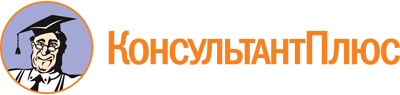 Закон Краснодарского края от 07.06.2004 N 717-КЗ
(ред. от 06.10.2023)
"О местном самоуправлении в Краснодарском крае"
(принят ЗС КК 25.05.2004)Документ предоставлен КонсультантПлюс

www.consultant.ru

Дата сохранения: 11.11.2023
 7 июня 2004 годаN 717-КЗСписок изменяющих документов(в ред. Законов Краснодарского краяот 07.06.2004 N 717-КЗ (ред. 04.07.2006),от 22.07.2004 N 764-КЗ, от 04.07.2006 N 1047-КЗ, от 29.04.2008 N 1460-КЗ,от 05.05.2009 N 1733-КЗ, от 16.07.2010 N 2011-КЗ, от 07.06.2011 N 2263-КЗ,от 26.03.2012 N 2476-КЗ, от 02.04.2013 N 2677-КЗ, от 26.12.2014 N 3086-КЗ,от 26.03.2015 N 3147-КЗ, от 23.07.2015 N 3224-КЗ, от 13.10.2015 N 3251-КЗ,от 16.12.2015 N 3288-КЗ, от 07.06.2016 N 3403-КЗ, от 23.06.2017 N 3649-КЗ,от 06.03.2018 N 3760-КЗ, от 05.07.2018 N 3816-КЗ, от 06.11.2018 N 3883-КЗ,от 11.02.2019 N 3968-КЗ, от 05.07.2019 N 4062-КЗ, от 11.11.2019 N 4147-КЗ,от 03.04.2020 N 4265-КЗ, от 03.07.2020 N 4315-КЗ, от 14.10.2020 N 4345-КЗ,от 10.03.2021 N 4417-КЗ, от 05.10.2021 N 4546-КЗ, от 07.12.2022 N 4797-КЗ,от 17.02.2023 N 4857-КЗ, от 30.06.2023 N 4928-КЗ, от 06.10.2023 N 4975-КЗ)Положения ст. 27 (в ред. Закона Краснодарского края от 30.06.2023 N 4928-КЗ) применяются к правоотношениям, возникшим в связи с проведением выборов, назначенных после дня вступления в силу указанного Закона.Положение ст. 27 касающееся порядка формирования, полномочий и статуса избирательных комиссий муниципальных образований, а также статуса членов избирательных комиссий муниципальных образований, применяется в части, не противоречащей положению ч. 4 ст. 9 Федерального закона от 14.03.2022 N 60-ФЗ.Положение ст. 28 касающееся порядка формирования, полномочий и статуса избирательных комиссий муниципальных образований, а также статуса членов избирательных комиссий муниципальных образований, применяется в части, не противоречащей положению ч. 4 ст. 9 Федерального закона от 14.03.2022 N 60-ФЗ.Положение ст. 28(2) касающееся порядка формирования, полномочий и статуса избирательных комиссий муниципальных образований, а также статуса членов избирательных комиссий муниципальных образований, применяется в части, не противоречащей положению ч. 4 ст. 9 Федерального закона от 14.03.2022 N 60-ФЗ.Положение ст. 28(3) касающееся порядка формирования, полномочий и статуса избирательных комиссий муниципальных образований, а также статуса членов избирательных комиссий муниципальных образований, применяется в части, не противоречащей положению ч. 4 ст. 9 Федерального закона от 14.03.2022 N 60-ФЗ.Положение ст. 29 касающееся порядка формирования, полномочий и статуса избирательных комиссий муниципальных образований, а также статуса членов избирательных комиссий муниципальных образований, применяется в части, не противоречащей положению ч. 4 ст. 9 Федерального закона от 14.03.2022 N 60-ФЗ.Порядок избрания главы муниципального района, городского округа и поселения, являющегося административным центром муниципального района Краснодарского края, установленный ст. 29 (в редакции Закона Краснодарского края от 26.03.2015 N 3147-КЗ), применяется после истечения срока полномочий (за исключением досрочного прекращения полномочий) соответствующих глав муниципальных образований Краснодарского края, избранных до дня вступления в силу Закона Краснодарского края от 26.03.2015 N 3147-КЗ. Для целей настоящей ст. днем истечения срока полномочий является:1) 13.09.2015 - для глав муниципальных образований город Горячий Ключ, город Краснодар, Выселковский район, Ейский район, Каневской район, Курганинский район, Кущевский район, Лабинский район, Отрадненский район, Туапсинский район, Курганинское городское поселение Курганинского района;2) день голосования на выборах депутатов Государственной Думы Федерального Собрания Российской Федерации очередного созыва в 2016 году - для глав муниципальных образований город Армавир, Белоглинский район, Брюховецкий район, Красноармейский район, Северский район, Ейское городское поселение Ейского района, Темрюкское городское поселение Темрюкского района, Старощербиновское сельское поселение Щербиновского района;3) 10.09.2017 - для глав муниципальных образований город Новороссийск, Абинский район, Белореченский район, Динской район, Кореновский район, Крымский район, Мостовский район, Новопокровский район, Славянский район, Тимашевский район, Гулькевичское городское поселение Гулькевичского района, Кореновское городское поселение Кореновского района, Славянское городское поселение Славянского района, Усть-Лабинское городское поселение Усть-Лабинского района;4) 09.09.2018 - для глав муниципальных образований город-курорт Анапа, город-курорт Геленджик, Гулькевичский район, Калининский район, Ленинградский район, Тихорецкий район, Абинское городское поселение Абинского района, Белореченское городское поселение Белореченского района, Крымское городское поселение Крымского района, Лабинское городское поселение Лабинского района, Староминское сельское поселение Староминского района, Тимашевское городское поселение Тимашевского района, Туапсинское городское поселение Туапсинского района;5) 08.09.2019 - для глав муниципальных образований город-курорт Сочи, Апшеронский район, Кавказский район, Крыловский район, Новокубанский район, Приморско-Ахтарский район, Староминский район, Тбилисский район, Усть-Лабинский район, Апшеронское городское поселение Апшеронского района, Белоглинское сельское поселение Белоглинского района, Брюховецкое сельское поселение Брюховецкого района, Выселковское сельское поселение Выселковского района, Динское сельское поселение Динского района, Калининское сельское поселение Калининского района, Каневское сельское поселение Каневского района, Кропоткинское городское поселение Кавказского района, Крыловское сельское поселение Крыловского района, Кущевское сельское поселение Кущевского района, Ленинградское сельское поселение Ленинградского района, Мостовское городское поселение Мостовского района, Новокубанское городское поселение Новокубанского района, Новопокровское сельское поселение Новопокровского района, Отрадненское сельское поселение Отрадненского района, Павловское сельское поселение Павловского района, Полтавское сельское поселение Красноармейского района, Приморско-Ахтарское городское поселение Приморско-Ахтарского района, Северское сельское поселение Северского района, Тбилисское сельское поселение Тбилисского района.В случае досрочного прекращения полномочий главы муниципального района, городского округа и поселения, являющегося административным центром муниципального района, избранного до дня вступления в силу Закона Краснодарского края от 26.03.2015 N 3147-КЗ, избрание главы соответствующего муниципального образования представительным органом осуществляется в порядке, установленном ст. 29 (в редакции Закона Краснодарского края от 26.03.2015 N 3147-КЗ), после проведения конкурса на должность главы соответствующего муниципального образования в сроки, устанавливаемые уставом муниципального образования.В случае досрочного прекращения полномочий главы муниципального района, городского округа и поселения, являющегося административным центром, в период с 09.01.2015 и до дня вступления в силу Закона Краснодарского края от 26.03.2015 N 3147-КЗ, избрание главы соответствующего муниципального образования представительным органом осуществляется в порядке, установленном ст. 29 (в редакции Закона Краснодарского края от 26.03.2015 N 3147-КЗ), после проведения конкурса на должность главы соответствующего муниципального образования в сроки, устанавливаемые уставом муниципального образования.